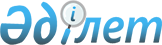 2020-2022 жылдарға арналған Біржан сал ауданының Степняк қаласының, ауылдық округтер мен ауылдар бюджеттері туралыАқмола облысы Біржан сал ауданы мәслихатының 2019 жылғы 25 желтоқсандағы № С-46/2 шешімі. Ақмола облысының Әділет департаментінде 2020 жылғы 16 қаңтарда № 7639 болып тіркелді.
      Қазақстан Республикасының 2008 жылғы 4 желтоқсандағы Бюджет кодексінің 9-1-бабының 2-тармағына, Қазақстан Республикасының 2001 жылғы 23 қаңтардағы "Қазақстан Республикасындағы жергілікті мемлекеттік басқару және өзін-өзі басқару туралы" Заңының 6-бабының 1-тармағының 1) тармақшасына және 2-7)-тармағына сәйкес, Біржан сал ауданының мәслихаты ШЕШІМ ҚАБЫЛДАДЫ:
      1. 2020 - 2022 жылдарға арналған Степняк қаласының бюджеті тиісінше 1, 2 және 3-қосымшаларға сәйкес, оның ішінде 2020 жылға келесі көлемдерде бекітілсін:
      1) кірістер – 51 481 мың теңге, оның ішінде:
      салықтық түсімдер – 16 028 мың теңге;
      салықтық емес түсімдер - 0 мың теңге;
      негізгі капиталды сатудан түсетін түсімдер - 0 мың теңге;
      трансферттердің түсімдері – 35 453 мың теңге;
      2) шығындар – 59 538,5 мың теңге;
      3) қаржы активтерімен жасалатын операциялар бойынша сальдо – 0 мың теңге;
      4) бюджет тапшылығы (профициті) – - 8 057,5 мың теңге;
      5) бюджет тапшылығын қаржыландыру (профицитті пайдалану) – 8 057,5 мың теңге.
      Ескерту. 1 - тармақ жаңа редакцияда - Ақмола облысы Біржан сал ауданы мәслихатының 10.11.2020 № С-58/3 (01.01.2020 бастап қолданысқа енгізіледі) шешімімен.


      2. 2020 - 2022 жылдарға арналған Макинка ауылдық округінің бюджеті тиісінше 4, 5 және 6-қосымшаларға сәйкес, оның ішінде 2020 жылға келесі көлемдерде бекітілсін:
      1) кірістер – 47 520,7 мың теңге, оның ішінде:
      салықтық түсімдер – 5 294 мың теңге;
      салықтық емес түсімдер – 0 мың теңге;
      негізгі капиталды сатудан түсетін түсімдер – 0 мың теңге;
      трансферттердің түсімдері – 42 226,7 мың теңге;
      2) шығындар – 47 560,7 мың теңге;
      3) қаржы активтерімен жасалатын операциялар бойынша сальдо – 0 мың теңге;
      4) бюджет тапшылығы (профициті) – - 40 мың теңге;
      5) бюджет тапшылығын қаржыландыру (профицитті пайдалану) – 40 мың теңге.
      Ескерту. 2 - тармақ жаңа редакцияда - Ақмола облысы Біржан сал ауданы мәслихатының 10.11.2020 № С-58/3 (01.01.2020 бастап қолданысқа енгізіледі) шешімімен.


      3. 2020 - 2022 жылдарға арналған Аңғал батыр ауылдық округінің бюджеті тиісінше 7, 8 және 9-қосымшаларға сәйкес, оның ішінде 2020 жылға келесі көлемдерде бекітілсін:
      1) кірістер – 22 442 мың теңге, оның ішінде:
      салықтық түсімдер – 1 156 мың теңге;
      салықтық емес түсімдер – 0 мың теңге;
      негізгі капиталды сатудан түсетін түсімдер – 0 мың теңге;
      трансферттердің түсімдері – 21 286 мың теңге;
      2) шығындар – 22 442 мың теңге;
      3) қаржы активтерімен жасалатын операциялар бойынша сальдо – 0 мың теңге;
      4) бюджет тапшылығы (профициті) – 0 мың теңге;
      5) бюджет тапшылығын қаржыландыру (профицитті пайдалану) – 0 мың теңге.
      Ескерту. 3 - тармақ жаңа редакцияда - Ақмола облысы Біржан сал ауданы мәслихатының 02.09.2020 № С-54/4 (01.01.2020 бастап қолданысқа енгізіледі) шешімімен.


      4. 2020 - 2022 жылдарға арналған Баймырза ауылдық округінің бюджеті тиісінше 10, 11 және 12-қосымшаларға сәйкес, оның ішінде 2020 жылға келесі көлемдерде бекітілсін:
      1) кірістер – 18 484 мың теңге, оның ішінде:
      салықтық түсімдер – 1 390 мың теңге;
      салықтан тыс түсімдер – 0 мың теңге;
      негізгі капиталды сатудан түскен түсімдер – 0 мың теңге;
      трансферттердің түсімдері – 17 094 мың теңге;
      2) шығындар – 18 484 мың теңге;
      3) қаржылық активтермен операциялар бойынша сальдо – 0 мың теңге;
      4) бюджет тапшылығы (профицит) – 0 мың теңге;
      5) бюджет тапшылығын (профицитті пайдалану) қаржыландыру – 0 мың теңге.
      5. 2020 - 2022 жылдарға арналған Бірсуат ауылдық округінің бюджеті тиісінше 13, 14 және 15-қосымшаларға сәйкес, оның ішінде 2020 жылға келесі көлемдерде бекітілсін:
      1) кірістер – 93 558,5 мың теңге, оның ішінде:
      салықтық түсімдер – 1 098 мың теңге;
      салықтық емес түсімдер – 350 мың теңге;
      негізгі капиталды сатудан түсетін түсімдер – 0 мың теңге;
      трансферттердің түсімдері – 92 110,5 мың теңге;
      2) шығындар – 93 558,5 мың теңге;
      3) қаржы активтерімен жасалатын операциялар бойынша сальдо – 0 мың теңге;
      4) бюджет тапшылығы (профициті) – 0 мың теңге;
      5) бюджет тапшылығын қаржыландыру (профицитті пайдалану) – 0 мың теңге.
      Ескерту. 5 - тармақ жаңа редакцияда - Ақмола облысы Біржан сал ауданы мәслихатының 10.11.2020 № С-58/3 (01.01.2020 бастап қолданысқа енгізіледі) шешімімен.


      6. 2020 - 2022 жылдарға арналған Уәлихан ауылдық округінің бюджеті тиісінше 16, 17 және 18-қосымшаларға сәйкес, оның ішінде 2020 жылға келесі көлемдерде бекітілсін:
      1) кірістер – 26 983 мың теңге, оның ішінде:
      салықтық түсімдер – 618 мың теңге;
      салықтық емес түсімдер – 0 мың теңге;
      негізгі капиталды сатудан түсетін түсімдер – 0 мың теңге;
      трансферттердің түсімдері – 26 365 мың теңге;
      2) шығындар – 26 983 мың теңге;
      3) қаржы активтерімен жасалатын операциялар бойынша сальдо – 0 мың теңге;
      4) бюджет тапшылығы (профициті) – 0 мың теңге;
      5) бюджет тапшылығын қаржыландыру (профицитті пайдалану) – 0 мың теңге.
      Ескерту. 6 - тармақ жаңа редакцияда - Ақмола облысы Біржан сал ауданы мәслихатының 02.09.2020 № С-54/4 (01.01.2020 бастап қолданысқа енгізіледі) шешімімен.


      7. 2020 - 2022 жылдарға арналған Донской ауылдық округінің бюджеті тиісінше 19, 20 және 21-қосымшаларға сәйкес, оның ішінде 2020 жылға келесі көлемдерде бекітілсін:
      1) кірістер – 27 616 мың теңге, оның ішінде:
      салықтық түсімдер – 1 786 мың теңге;
      салықтан тыс түсімдер – 0 мың теңге;
      негізгі капиталды сатудан түскен түсімдер – 0 мың теңге;
      трансферттердің түсімдері – 25 830 мың теңге;
      2) шығындар – 27 616 мың теңге;
      3) қаржылық активтермен операциялар бойынша сальдо – 0 мың теңге;
      4) бюджет тапшылығы (профицит) – 0 мың теңге;
      5) бюджет тапшылығын (профицитті пайдалану) қаржыландыру – 0 мың теңге.
      8. 2020 - 2022 жылдарға арналған Еңбекшілдер ауылдық округінің бюджеті тиісінше 22, 23 және 24-қосымшаларға сәйкес, оның ішінде 2020 жылға келесі көлемдерде бекітілсін:
      1) кірістер – 44 436,3 мың теңге, оның ішінде:
      салықтық түсімдер – 2 115 мың теңге;
      салықтық емес түсімдер – 1140 мың теңге;
      негізгі капиталды сатудан түсетін түсімдер – 0 мың теңге;
      трансферттердің түсімдері – 41 181,3 мың теңге;
      2) шығындар – 44 436,3 мың теңге;
      3) қаржы активтерімен жасалатын операциялар бойынша сальдо – 0 мың теңге;
      4) бюджет тапшылығы (профициті) – 0 мың теңге;
      5) бюджет тапшылығын қаржыландыру (профицитті пайдалану) – 0 мың теңге.
      Ескерту. 8 - тармақ жаңа редакцияда - Ақмола облысы Біржан сал ауданы мәслихатының 10.11.2020 № С-58/3 (01.01.2020 бастап қолданысқа енгізіледі) шешімімен.


      9. 2020 - 2022 жылдарға арналған Заурал ауылдық округінің бюджеті тиісінше 25, 26 және 27-қосымшаларға сәйкес, оның ішінде 2020 жылға келесі көлемдерде бекітілсін:
      1) кірістер – 50 197,6 мың теңге, оның ішінде:
      салықтық түсімдер – 1 176 мың теңге;
      салықтық емес түсімдер – 0 мың теңге;
      негізгі капиталды сатудан түсетін түсімдер – 0 мың теңге;
      трансферттердің түсімдері – 49 021,6 мың теңге;
      2) шығындар – 50 197,6 мың теңге;
      3) қаржы активтерімен жасалатын операциялар бойынша сальдо – 0 мың теңге;
      4) бюджет тапшылығы (профициті) – 0 мың теңге;
      5) бюджет тапшылығын қаржыландыру (профицитті пайдалану) – 0 мың теңге.
      Ескерту. 9 - тармақ жаңа редакцияда - Ақмола облысы Біржан сал ауданы мәслихатының 02.09.2020 № С-54/4 (01.01.2020 бастап қолданысқа енгізіледі) шешімімен.


      10. 2020 - 2022 жылдарға арналған Үлгі ауылдық округінің бюджеті тиісінше 28, 29 және 30-қосымшаларға сәйкес, оның ішінде 2020 жылға келесі көлемдерде бекітілсін:
      1) кірістер – 30 534 мың теңге, оның ішінде:
      салықтық түсімдер – 2 186 мың теңге;
      салықтық емес түсімдер – 0 мың теңге;
      негізгі капиталды сатудан түсетін түсімдер – 0 мың теңге;
      трансферттердің түсімдері – 28 348 мың теңге;
      2) шығындар – 30 534 мың теңге;
      3) қаржы активтерімен жасалатын операциялар бойынша сальдо – 0 мың теңге;
      4) бюджет тапшылығы (профициті) – 0 мың теңге;
      5) бюджет тапшылығын қаржыландыру (профицитті пайдалану) – 0 мың теңге.
      Ескерту. 10 - тармақ жаңа редакцияда - Ақмола облысы Біржан сал ауданы мәслихатының 10.11.2020 № С-58/3 (01.01.2020 бастап қолданысқа енгізіледі) шешімімен.


      11. 2020 - 2022 жылдарға арналған Ақсу ауылының бюджеті тиісінше 31, 32 және 33-қосымшаларға сәйкес, оның ішінде 2020 жылға келесі көлемдерде бекітілсін:
      1) кірістер – 12 429,5 мың теңге, оның ішінде:
      салықтық түсімдер – 279 мың теңге;
      салықтық емес түсiмдер – 257,5 мың теңге;
      негізгі капиталды сатудан түсетін түсімдер – 0 мың теңге;
      трансферттердің түсімдері – 11 893 мың теңге;
      2) шығындар – 12 429,5 мың теңге;
      3) қаржы активтерiмен жасалатын операциялар бойынша сальдо – 0 мың теңге;
      4) бюджет тапшылығы (профициті) – 0 мың теңге;
      5) бюджет тапшылығын қаржыландыру (профицитті пайдалану) – 0 мың теңге.
      Ескерту. 11 - тармақ жаңа редакцияда - Ақмола облысы Біржан сал ауданы мәслихатының 29.05.2020 № С-52/6 (01.01.2020 бастап қолданысқа енгізіледі) шешімімен.


      12. 2020 - 2022 жылдарға арналған Заозерный ауылының бюджеті тиісінше 34, 35 және 36-қосымшаларға сәйкес, оның ішінде 2020 жылға келесі көлемдерде бекітілсін:
      1) кірістер – 22 517 мың теңге, оның ішінде:
      салықтық түсімдер – 3 558 мың теңге;
      салықтық емес түсімдер – 0 мың теңге;
      негізгі капиталды сатудан түсетін түсімдер – 0 мың теңге;
      трансферттердің түсімдері – 18 959 мың теңге;
      2) шығындар – 22 517 мың теңге;
      3) қаржы активтерімен жасалатын операциялар бойынша сальдо – 0 мың теңге;
      4) бюджет тапшылығы (профициті) – 0 мың теңге;
      5) бюджет тапшылығын қаржыландыру (профицитті пайдалану) – 0 мың теңге.
      Ескерту. 12 - тармақ жаңа редакцияда - Ақмола облысы Біржан сал ауданы мәслихатының 02.09.2020 № С-54/4 (01.01.2020 бастап қолданысқа енгізіледі) шешімімен.


      13. 2020 - 2022 жылдарға арналған Кеңащы ауылының бюджеті тиісінше 37, 38 және 39-қосымшаларға сәйкес, оның ішінде 2020 жылға келесі көлемдерде бекітілсін:
      1) кірістер – 77 835,6 мың теңге, оның ішінде:
      салықтық түсімдер – 994 мың теңге;
      салықтық емес түсімдер – 608,2 мың теңге;
      негізгі капиталды сатудан түсетін түсімдер – 0 мың теңге;
      трансферттердің түсімдері – 76 233,4 мың теңге;
      2) шығындар – 77 835,6 мың теңге;
      3) қаржы активтерімен жасалатын операциялар бойынша сальдо – 0 мың теңге;
      4) бюджет тапшылығы (профициті) – 0 мың теңге;
      5) бюджет тапшылығын қаржыландыру (профицитті пайдалану) – 0 мың теңге.
      Ескерту. 13 - тармақ жаңа редакцияда - Ақмола облысы Біржан сал ауданы мәслихатының 10.11.2020 № С-58/3 (01.01.2020 бастап қолданысқа енгізіледі) шешімімен.


      14. 2020 - 2022 жылдарға арналған Краснофлот ауылының бюджеті тиісінше 40, 41 және 42-қосымшаларға сәйкес, оның ішінде 2020 жылға келесі көлемдерде бекітілсін:
      1) кірістер – 14 548 мың теңге, оның ішінде:
      салықтық түсімдер – 437 мың теңге;
      салықтық емес түсімдер – 0 мың теңге;
      негізгі капиталды сатудан түсетін түсімдер – 0 мың теңге;
      трансферттердің түсімдері – 14 111 мың теңге;
      2) шығындар – 14 548 мың теңге;
      3) қаржы активтерімен жасалатын операциялар бойынша сальдо – 0 мың теңге;
      4) бюджет тапшылығы (профициті) – 0 мың теңге;
      5) бюджет тапшылығын қаржыландыру (профицитті пайдалану) – 0 мың теңге.
      Ескерту. 14 - тармақ жаңа редакцияда - Ақмола облысы Біржан сал ауданы мәслихатының 10.11.2020 № С-58/3 (01.01.2020 бастап қолданысқа енгізіледі) шешімімен.


      15. 2020 - 2022 жылдарға арналған Мамай ауылының бюджеті тиісінше 43, 44 және 45-қосымшаларға сәйкес, оның ішінде 2020 жылға келесі көлемдерде бекітілсін:
      1) кірістер – 14 146,1 мың теңге, оның ішінде:
      салықтық түсімдер – 497 мың теңге;
      салықтық емес түсімдер – 0 мың теңге;
      негізгі капиталды сатудан түсетін түсімдер – 0 мың теңге;
      трансферттердің түсімдері – 13 649,1 мың теңге;
      2) шығындар – 14 146,1 мың теңге;
      3) қаржы активтерімен жасалатын операциялар бойынша сальдо – 0 мың теңге;
      4) бюджет тапшылығы (профициті) – 0 мың теңге;
      5) бюджет тапшылығын қаржыландыру (профицитті пайдалану) – 0 мың теңге.
      Ескерту. 15 - тармақ жаңа редакцияда - Ақмола облысы Біржан сал ауданы мәслихатының 10.11.2020 № С-58/3 (01.01.2020 бастап қолданысқа енгізіледі) шешімімен.


      16. Біржан сал ауданының Степняк қаласының, ауылдық округтер мен ауылдар бюджеттерінің кірістері келесі көздер есебінен бекітілсін:
      1) салықтық түсімдер, оның ішінде;
      жеке табыс салығы;
      мүлікке салынатын салықтар;
      жер салығы;
      көлік құралдарына салынатын салықтар.
      17. 2020 жылға арналған бюджеттерде субвенция көлемі 358 198 мың теңге сомасында көзделгені ескерілсін, оның ішінде:
      17-1. 2020 жылға арналған Степняк қаласының және Макинка ауылдық округінің бюджеттерінде 2020 жылдың 1 қаңтарына қалыптасқан 109,5 мың теңге сомасында бюджет қаражатының бос қалдықтары пайдаланылатыны ескерілсін, оның ішінде:
      Степняк қаласы 69,5 мың теңге;
      Макинка ауылдық округі 40,0 мың теңге.
      Ескерту. Шешім 17-1 - тармақпен толықтырылды - Ақмола облысы Біржан сал ауданы мәслихатының 29.05.2020 № С-52/6 (01.01.2020 бастап қолданысқа енгізіледі) шешімімен.


      18. 2020 жылға арналған ауылдық округтер мен ауылдар бюджеттерінің түсімдерінің құрамында 46-қосымшаға сәйкес облыстық бюджеттен нысаналы трансферттердің қарастырылғаны ескерілсін.
      19. 2020 жылға арналған ауылдық округтер мен ауылдар бюджеттерінің түсімдерінің құрамында 47-қосымшаға сәйкес аудандық бюджеттен нысаналы трансферттердің қарастырылғаны ескерілсін.
      20. Осы шешім Ақмола облысының Әділет департаментінде мемлекеттік тіркелген күнінен бастап күшіне енеді және 2020 жылдың 1 қаңтарынан бастап қолданысқа енгізіледі.
      "КЕЛІСІЛДІ" 2020 жылға арналған Степняк қаласының бюджеті
      Ескерту. 1 – қосымша жаңа редакцияда - Ақмола облысы Біржан сал ауданы мәслихатының 10.11.2020 № С-58/3 (01.01.2020 бастап қолданысқа енгізіледі) шешімімен. 2021 жылға арналған Степняк қаласының бюджеті 2022 жылға арналған Степняк қаласының бюджеті 2020 жылға арналған Макинка ауылдық округінің бюджеті
      Ескерту. 4 – қосымша жаңа редакцияда - Ақмола облысы Біржан сал ауданы мәслихатының 10.11.2020 № С-58/3 (01.01.2020 бастап қолданысқа енгізіледі) шешімімен. 2021 жылға арналған Макинка ауылдық округінің бюджеті 2022 жылға арналған Макинка ауылдық округінің бюджеті 2020 жылға арналған Аңғал батыр ауылдық округінің бюджеті
      Ескерту. 7 – қосымша жаңа редакцияда - Ақмола облысы Біржан сал ауданы мәслихатының 02.09.2020 № С-54/4 (01.01.2020 бастап қолданысқа енгізіледі) шешімімен. 2021 жылға арналған Аңғал батыр ауылдық округінің бюджеті 2022 жылға арналған Аңғал батыр ауылдық округінің бюджеті 2020 жылға арналған Баймырза ауылдық округінің бюджеті 2021 жылға арналған Баймырза ауылдық округінің бюджеті 2022 жылға арналған Баймырза ауылдық округінің бюджеті 2020 жылға арналған Бірсуат ауылдық округінің бюджеті
      Ескерту. 13 – қосымша жаңа редакцияда - Ақмола облысы Біржан сал ауданы мәслихатының 10.11.2020 № С-58/3 (01.01.2020 бастап қолданысқа енгізіледі) шешімімен. 2021 жылға арналған Бірсуат ауылдық округінің бюджеті 2022 жылға арналған Бірсуат ауылдық округінің бюджеті 2020 жылға арналған Уәлихан ауылдық округінің бюджеті
      Ескерту. 16 – қосымша жаңа редакцияда - Ақмола облысы Біржан сал ауданы мәслихатының 02.09.2020 № С-54/4 (01.01.2020 бастап қолданысқа енгізіледі) шешімімен. 2021 жылға арналған Уәлихан ауылдық округінің бюджеті 2022 жылға арналған Уәлихан ауылдық округінің бюджеті 2020 жылға арналған Донской ауылдық округінің бюджеті 2021 жылға арналған Донской ауылдық округінің бюджеті 2022 жылға арналған Донской ауылдық округінің бюджеті 2020 жылға арналған Еңбекшілдер ауылдық округінің бюджеті
      Ескерту. 22 – қосымша жаңа редакцияда - Ақмола облысы Біржан сал ауданы мәслихатының 10.11.2020 № С-58/3 (01.01.2020 бастап қолданысқа енгізіледі) шешімімен. 2021 жылға арналған Еңбекшілдер ауылдық округінің бюджеті 2022 жылға арналған Еңбекшілдер ауылдық округінің бюджеті 2020 жылға арналған Заурал ауылдық округінің бюджеті
      Ескерту. 25 – қосымша жаңа редакцияда - Ақмола облысы Біржан сал ауданы мәслихатының 02.09.2020 № С-54/4 (01.01.2020 бастап қолданысқа енгізіледі) шешімімен. 2021 жылға арналған Заурал ауылдық округінің бюджеті 2022 жылға арналған Заурал ауылдық округінің бюджеті 2020 жылға арналған Үлгі ауылдық округінің бюджеті
      Ескерту. 28 – қосымша жаңа редакцияда - Ақмола облысы Біржан сал ауданы мәслихатының 10.11.2020 № С-58/3 (01.01.2020 бастап қолданысқа енгізіледі) шешімімен. 2021 жылға арналған Үлгі ауылдық округінің бюджеті 2022 жылға арналған Үлгі ауылдық округінің бюджеті 2020 жылға арналған Ақсу ауылының бюджеті
      Ескерту. 31 – қосымша жаңа редакцияда - Ақмола облысы Біржан сал ауданы мәслихатының 29.05.2020 № С-52/6 (01.01.2020 бастап қолданысқа енгізіледі) шешімімен. 2021 жылға арналған Ақсу ауылының бюджеті 2022 жылға арналған Ақсу ауылының бюджеті 2020 жылға арналған Заозерный ауылының бюджеті
      Ескерту. 34 – қосымша жаңа редакцияда - Ақмола облысы Біржан сал ауданы мәслихатының 02.09.2020 № С-54/4 (01.01.2020 бастап қолданысқа енгізіледі) шешімімен. 2021 жылға арналған Заозерный ауылының бюджеті 2022 жылға арналған Заозерный ауылының бюджеті 2020 жылға арналған Кеңашы ауылының бюджеті
      Ескерту. 37 – қосымша жаңа редакцияда - Ақмола облысы Біржан сал ауданы мәслихатының 10.11.2020 № С-58/3 (01.01.2020 бастап қолданысқа енгізіледі) шешімімен. 2021 жылға арналған Кеңащы ауылының бюджеті 2022 жылға арналған Кеңащы ауылының бюджеті 2020 жылға арналған Краснофлот ауылының бюджеті
      Ескерту. 40 – қосымша жаңа редакцияда - Ақмола облысы Біржан сал ауданы мәслихатының 10.11.2020 № С-58/3 (01.01.2020 бастап қолданысқа енгізіледі) шешімімен. 2021 жылға арналған Краснофлот ауылының бюджеті 2022 жылға арналған Краснофлот ауылының бюджеті 2020 жылға арналған Мамай ауылының бюджеті
      Ескерту. 43 – қосымша жаңа редакцияда - Ақмола облысы Біржан сал ауданы мәслихатының 10.11.2020 № С-58/3 (01.01.2020 бастап қолданысқа енгізіледі) шешімімен. 2021 жылға арналған Мамай ауылының бюджеті 2022 жылға арналған Мамай ауылының бюджеті 2020 жылға облыстық бюджеттен берілетін нысаналы трансферттер 2020 жылға аудандық бюджеттен берілетін нысаналы трансферттер
      Ескерту. 47 – қосымша жаңа редакцияда - Ақмола облысы Біржан сал ауданы мәслихатының 10.11.2020 № С-58/3 (01.01.2020 бастап қолданысқа енгізіледі) шешімімен.
					© 2012. Қазақстан Республикасы Әділет министрлігінің «Қазақстан Республикасының Заңнама және құқықтық ақпарат институты» ШЖҚ РМК
				
Степняк қаласына
35 453 мың теңге;
Макинка ауылдық округіне
29 786 мың теңге;
Аңғал батыр ауылдық округіне
21 286 мың теңге;
Баймырза ауылдық округіне
17 094 мың теңге;
Бірсуат ауылдық округіне
42 278 мың теңге;
Уәлихан ауылдық округіне
15 069 мың теңге;
Донской ауылдық округіне
25 830 мың теңге;
Еңбекшілдер ауылдық округіне
33 173 мың теңге;
Заурал ауылдық округіне
43 031 мың теңге;
Үлгі ауылдық округіне
26 348 мың теңге;
Ақсу ауылына
11 893 мың теңге;
Заозерный ауылына
18 959 мың теңге;
Кеңащы ауылына
10 756 мың теңге;
Краснофлот ауылына
14 111 мың теңге;
Мамай ауылына
13 131 мың теңге.
      Біржан сал ауданы
мәслихатының
сессия төрағасы

А.Бочковский

      Біржан сал ауданы
мәслихатының хатшысы

С.Шауенов

      Ақмола облысы
Біржан сал ауданының әкімі
Біржан сал ауданы мәслихатының
2019 жылғы 25 желтоқсандағы
№ С-46/2 шешіміне
1-қосымша
Санаты
Санаты
Санаты
Санаты
Сома, мың теңге
Сыныбы 
Сыныбы 
Сыныбы 
Сома, мың теңге
Кіші сыныбы
Кіші сыныбы
Сома, мың теңге
Атаулар
Сома, мың теңге
1
2
3
4
5
1. Кірістер
51481
1
Салықтық түсімдер
16028
1
Табыс салығы
2237
2
Жеке табыс салығы 
2237
4
Меншiкке салынатын салықтар
13791
1
Мүлiкке салынатын салықтар
234
3
Жер салығы
2657
4
Көлiк құралдарына салынатын салық
10900
2
Салықтық емес түсiмдер
0
1
Мемлекеттік меншіктен түсетін кірістер
0
5
Мемлекеттік меншiгінде мүлiктi жалға беруден түсетiн кiрiстер
0
3
Негізгі капиталды сатудан түсетін түсімдер
0
1
Мемлекеттік мекемелерге бекітілген мемлекеттік мүлікті сату
0
1
Мемлекеттік мекемелерге бекітілген мемлекеттік мүлікті сату
0
4
Трансферттердің түсімдері
35453
2
Мемлекеттiк басқарудың жоғары тұрған органдарынан түсетiн трансферттер
35453
3
Аудандардың (облыстық маңызы бар қаланың) бюджетінен трансферттер
35453
Функционалдық топ
Функционалдық топ
Функционалдық топ
Функционалдық топ
Функционалдық топ
Сома, мың теңге
Функционалдық кіші топ 
Функционалдық кіші топ 
Функционалдық кіші топ 
Функционалдық кіші топ 
Сома, мың теңге
Бюджеттік бағдарламалардың әкiмшiсi 
Бюджеттік бағдарламалардың әкiмшiсi 
Бюджеттік бағдарламалардың әкiмшiсi 
Сома, мың теңге
Бағдарлама
Бағдарлама
Сома, мың теңге
Атаулар
Сома, мың теңге
II. Шығындар
59538,5
01
Жалпы сипаттағы мемлекеттiк қызметтер
25199,8
1
Мемлекеттiк басқарудың жалпы функцияларын орындайтын өкiлдi, атқарушы және басқа органдар
25199,8
124
Аудандық маңызы бар қала, ауыл, кент, ауылдық округ әкімінің аппараты
25199,8
001
Аудандық маңызы бар қала, ауыл, кент, ауылдық округ әкімінің қызметін қамтамасыз ету жөніндегі қызметтер
24699,8
022
Мемлекеттік органның күрделі шығыстары
500
07
Тұрғын үй-коммуналдық шаруашылық
28465,2
3
Елді-мекендерді көркейту
28465,2
124
Аудандық маңызы бар қала, ауыл, кент, ауылдық округ әкімінің аппараты
28465,2
008
Елді мекендердегі көшелерді жарықтандыру
13136,2
009
Елді мекендердің санитариясын қамтамасыз ету
4200
011
Елді мекендерді абаттандыру мен көгалдандыру
11129
12
Көлiк және коммуникация
5804
1
Автомобиль көлiгi
5804
124
Аудандық маңызы бар қала, ауыл, кент, ауылдық округ әкімінің аппараты
5804
013
Аудандық маңызы бар қалаларда, ауылдарда, кенттерде, ауылдық округтерде автомобиль жолдарының жұмыс істеуін қамтамасыз ету
5804
15
Трансферттер
8057,5
1
Трансферттер
8057,5
124
Аудандық маңызы бар қала, ауыл, кент, ауылдық округ әкімінің аппараты
8057,5
048
Пайдаланылмаған (толық пайдаланылмаған) нысаналы трансферттерді қайтару
8057,5
IV. Қаржы активтерiмен жасалатын операциялар бойынша сальдо
0
V. Бюджет тапшылығы (профициті)
-8057,5
VI. Бюджет тапшылығын қаржыландыру (профицитті пайдалану)
8057,5
8
Пайдаланатын бюджет қаражатының қалдықтары
8057,5
1
Бюджет қаражаты қалдықтары
8057,5
1
Бюджет қаражатының бос қалдықтары
8057,5
1
Бюджет қаражатының бос қалдықтары
8057,5Біржан сал ауданы
мәслихатының
2019 жылғы 25 желтоқсандағы
№ С-46/2 шешіміне
2-қосымша
Санаты
Санаты
Санаты
Санаты
Сома,
мың теңге
Сыныбы
Сыныбы
Сыныбы
Сома,
мың теңге
Кіші сыныбы
Кіші сыныбы
Сома,
мың теңге
Атаулар
Сома,
мың теңге
1
2
3
4
5
1. Кірістер
42707
1
Салықтық түсімдер
19157
1
Табыс салығы
4815
2
Жеке табыс салығы 
4815
4
Меншiкке салынатын салықтар
14342
1
Мүлiкке салынатын салықтар
243
3
Жер салығы
2763
4
Көлiк құралдарына салынатын салық
11336
2
Салықтық емес түсiмдер
0
1
Мемлекеттік меншіктен түсетін кірістер
0
5
Мемлекеттік меншiгінде мүлiктi жалға беруден түсетiн кiрiстер
0
3
Негізгі капиталды сатудан түсетін түсімдер
0
1
Мемлекеттік мекемелерге бекітілген мемлекеттік мүлікті сату
0
1
Мемлекеттік мекемелерге бекітілген мемлекеттік мүлікті сату
0
4
Трансферттердің түсімдері
23550
2
Мемлекеттiк басқарудың жоғары тұрған органдарынан түсетiн трансферттер
23550
3
Аудандардың (облыстық маңызы бар қаланың) бюджетінен трансферттер
23550
Функционалдық топ
Функционалдық топ
Функционалдық топ
Функционалдық топ
Функционалдық топ
Сома,
мың теңге
Функционалдық кіші топ
Функционалдық кіші топ
Функционалдық кіші топ
Функционалдық кіші топ
Сома,
мың теңге
Бюджеттік бағдарламалардың әкiмшiсi
Бюджеттік бағдарламалардың әкiмшiсi
Бюджеттік бағдарламалардың әкiмшiсi
Сома,
мың теңге
Бағдарлама
Бағдарлама
Сома,
мың теңге
Атаулар
Сома,
мың теңге
II. Шығындар
42707
01
Жалпы сипаттағы мемлекеттiк қызметтер
24315
1
Мемлекеттiк басқарудың жалпы функцияларын орындайтын өкiлдi, атқарушы және басқа органдар
24315
124
Аудандық маңызы бар қала, ауыл, кент, ауылдық округ әкімінің аппараты
24315
001
Аудандық маңызы бар қала, ауыл, кент, ауылдық округ әкімінің қызметін қамтамасыз ету жөніндегі қызметтер
23795
022
Мемлекеттік органның күрделі шығыстары
520
07
Тұрғын үй-коммуналдық шаруашылық
14436
3
Елді-мекендерді көркейту
14436
124
Аудандық маңызы бар қала, ауыл, кент, ауылдық округ әкімінің аппараты
14436
008
Елді мекендердегі көшелерді жарықтандыру
4787
009
Елді мекендердің санитариясын қамтамасыз ету
1248
 010
Жерлеу орындарын ұстау және туыстары жоқ адамдарды жерлеу
81
011
Елді мекендерді абаттандыру мен көгалдандыру
8320
12
Көлiк және коммуникация
3956
1
Автомобиль көлiгi
3956
124
Аудандық маңызы бар қала, ауыл, кент, ауылдық округ әкімінің аппараты
3956
013
Аудандық маңызы бар қалаларда, ауылдарда, кенттерде, ауылдық округтерде автомобиль жолдарының жұмыс істеуін қамтамасыз ету
3956
IV. Қаржы активтерiмен жасалатын операциялар бойынша сальдо
0
V. Бюджет тапшылығы (профицит)
0
VI. Бюджет тапшылығын қаржыландыру (профицитті пайдалану)
0Біржан сал ауданы
мәслихатының
2019 жылғы 25 желтоқсандағы
№ С-46/2 шешіміне
3-қосымша
Санаты
Санаты
Санаты
Санаты
Сома,
мың теңге
Сыныбы
Сыныбы
Сыныбы
Сома,
мың теңге
Кіші сыныбы
Кіші сыныбы
Сома,
мың теңге
Атаулар
Сома,
мың теңге
1
2
3
4
5
1. Кірістер
44415
1
Салықтық түсімдер
20075
1
Табыс салығы
5160
2
Жеке табыс салығы
5160
4
Меншiкке салынатын салықтар
14915
1
Мүлiкке салынатын салықтар
253
3
Жер салығы
2873
4
Көлiк құралдарына салынатын салық
11789
2
Салықтық емес түсiмдер
0
1
Мемлекеттік меншіктен түсетін кірістер
0
5
Мемлекеттік меншiгінде мүлiктi жалға беруден түсетiн кiрiстер
0
3
Негізгі капиталды сатудан түсетін түсімдер
0
1
Мемлекеттік мекемелерге бекітілген мемлекеттік мүлікті сату
0
1
Мемлекеттік мекемелерге бекітілген мемлекеттік мүлікті сату
0
4
Трансферттердің түсімдері
24340
2
Мемлекеттiк басқарудың жоғары тұрған органдарынан түсетiн трансферттер
24340
3
Аудандардың (облыстық маңызы бар қаланың) бюджетінен трансферттер
24340
Функционалдық топ
Функционалдық топ
Функционалдық топ
Функционалдық топ
Функционалдық топ
Сома,
мың теңге
Функционалдық кіші топ
Функционалдық кіші топ
Функционалдық кіші топ
Функционалдық кіші топ
Сома,
мың теңге
Бюджеттік бағдарламалардың әкiмшiсi
Бюджеттік бағдарламалардың әкiмшiсi
Бюджеттік бағдарламалардың әкiмшiсi
Сома,
мың теңге
Бағдарлама
Бағдарлама
Сома,
мың теңге
Атаулар
Сома,
мың теңге
II. Шығындар
44415
01
Жалпы сипаттағы мемлекеттiк қызметтер
25288
1
Мемлекеттiк басқарудың жалпы функцияларын орындайтын өкiлдi, атқарушы және басқа органдар
25288
124
Аудандық маңызы бар қала, ауыл, кент, ауылдық округ әкімінің аппараты
25288
001
Аудандық маңызы бар қала, ауыл, кент, ауылдық округ әкімінің қызметін қамтамасыз ету жөніндегі қызметтер
24747
022
Мемлекеттік органның күрделі шығыстары
541
07
Тұрғын үй-коммуналдық шаруашылық
15013
3
Елді-мекендерді көркейту
15013
124
Аудандық маңызы бар қала, ауыл, кент, ауылдық округ әкімінің аппараты
15013
008
Елді мекендердегі көшелерді жарықтандыру
4975
009
Елді мекендердің санитариясын қамтамасыз ету
1298
 010
Жерлеу орындарын ұстау және туыстары жоқ адамдарды жерлеу
87
011
Елді мекендерді абаттандыру мен көгалдандыру
8653
12
Көлiк және коммуникация
4114
1
Автомобиль көлiгi
4114
124
Аудандық маңызы бар қала, ауыл, кент, ауылдық округ әкімінің аппараты
4114
013
Аудандық маңызы бар қалаларда, ауылдарда, кенттерде, ауылдық округтерде автомобиль жолдарының жұмыс істеуін қамтамасыз ету
4114
IV. Қаржы активтерiмен жасалатын операциялар бойынша сальдо
0
V. Бюджет тапшылығы (профицит)
0
VI. Бюджет тапшылығын қаржыландыру (профицитті пайдалану)
0Біржан сал ауданы мәслихатының
2019 жылғы 25 желтоқсандағы
№ С-46/2 шешіміне
4-қосымша
Санаты
Санаты
Санаты
Санаты
Сома, мың теңге
Сыныбы 
Сыныбы 
Сыныбы 
Сома, мың теңге
Кіші сыныбы
Кіші сыныбы
Сома, мың теңге
Атаулар
Сома, мың теңге
1
2
3
4
5
1. Кірістер
47520,7
1
Салықтық түсімдер
5294
1
Табыс салығы
1000
2
Жеке табыс салығы 
1000
4
Меншiкке салынатын салықтар
4294
1
Мүлiкке салынатын салықтар
80
3
Жер салығы
552
4
Көлiк құралдарына салынатын салық
3662
2
Салықтық емес түсiмдер
0
1
Мемлекеттік меншіктен түсетін кірістер
0
5
Мемлекеттік меншiгінде мүлiктi жалға беруден түсетiн кiрiстер
0
3
Негізгі капиталды сатудан түсетін түсімдер
0
1
Мемлекеттік мекемелерге бекітілген мемлекеттік мүлікті сату
0
1
Мемлекеттік мекемелерге бекітілген мемлекеттік мүлікті сату
0
4
Трансферттердің түсімдері
42226,7
2
Мемлекеттiк басқарудың жоғары тұрған органдарынан түсетiн трансферттер
42226,7
3
Аудандардың (облыстық маңызы бар қаланың) бюджетінен трансферттер
42226,7
Функционалдық топ
Функционалдық топ
Функционалдық топ
Функционалдық топ
Функционалдық топ
Сома, мың теңге
Функционалдық кіші топ 
Функционалдық кіші топ 
Функционалдық кіші топ 
Функционалдық кіші топ 
Сома, мың теңге
Бюджеттік бағдарламалардың әкiмшiсi 
Бюджеттік бағдарламалардың әкiмшiсi 
Бюджеттік бағдарламалардың әкiмшiсi 
Сома, мың теңге
Бағдарлама
Бағдарлама
Сома, мың теңге
Атаулар
Сома, мың теңге
II. Шығындар
47560,7
01
Жалпы сипаттағы мемлекеттiк қызметтер
19689
1
Мемлекеттiк басқарудың жалпы функцияларын орындайтын өкiлдi, атқарушы және басқа органдар
19689
124
Аудандық маңызы бар қала, ауыл, кент, ауылдық округ әкімінің аппараты
19689
001
Аудандық маңызы бар қала, ауыл, кент, ауылдық округ әкімінің қызметін қамтамасыз ету жөніндегі қызметтер
19689
4
Бiлiм беру
3081
2
Бастауыш, негізгі орта және жалпы орта білім беру
3081
124
Аудандық маңызы бар қала, ауыл, кент, ауылдық округ әкімінің аппараты
3081
005
Ауылдық жерлерде оқушыларды жақын жердегі мектепке дейін тегін алып баруды және одан алып қайтуды ұйымдастыру
3081
07
Тұрғын үй-коммуналдық шаруашылық
20750,7
2
Коммуналдық шаруашылық
14690,7
124
Аудандық маңызы бар қала, ауыл, кент, ауылдық округ әкімінің аппараты
14690,7
014
Елді мекендерді сумен жабдықтауды ұйымдастыру
14690,7
3
Елді-мекендерді көркейту
6060
124
Аудандық маңызы бар қала, ауыл, кент, ауылдық округ әкімінің аппараты
6060
008
Елді мекендердегі көшелерді жарықтандыру
1891
009
Елді мекендердің санитариясын қамтамасыз ету
2051
011
Елді мекендерді абаттандыру мен көгалдандыру
2118
12
Көлiк және коммуникация
4000
1
Автомобиль көлiгi
4000
124
Аудандық маңызы бар қала, ауыл, кент, ауылдық округ әкімінің аппараты
4000
013
Аудандық маңызы бар қалаларда, ауылдарда, кенттерде, ауылдық округтерде автомобиль жолдарының жұмыс істеуін қамтамасыз ету
4000
15
Трансферттер
40
1
Трансферттер
40
124
Аудандық маңызы бар қала, ауыл, кент, ауылдық округ әкімінің аппараты
40
048
Пайдаланылмаған (толық пайдаланылмаған) нысаналы трансферттерді қайтару
40
IV. Қаржы активтерiмен жасалатын операциялар бойынша сальдо
0
V. Бюджет тапшылығы (профициті)
-40
VI. Бюджет тапшылығын қаржыландыру (профицитті пайдалану)
40
8
Пайдаланатын бюджет қаражатының қалдықтары
40
1
Бюджет қаражаты қалдықтары
40
1
Бюджет қаражатының бос қалдықтары
40
1
Бюджет қаражатының бос қалдықтары
40Біржан сал ауданы
мәслихатының
2019 жылғы 25 желтоқсандағы
№ С-46/2 шешіміне
5-қосымша
Санаты
Санаты
Санаты
Санаты
Сома,
мың теңге
Сыныбы
Сыныбы
Сыныбы
Сома,
мың теңге
Кіші сыныбы
Кіші сыныбы
Сома,
мың теңге
Атаулар
Сома,
мың теңге
1
2
3
4
5
1. Кірістер
35200
1
Салықтық түсімдер
5711
4
Меншiкке салынатын салықтар
5711
1
Мүлiкке салынатын салықтар
80
3
Жер салығы
1795
4
Көлiк құралдарына салынатын салық
3836
2
Салықтық емес түсiмдер
0
1
Мемлекеттік меншіктен түсетін кірістер
0
5
Мемлекеттік меншiгінде мүлiктi жалға беруден түсетiн кiрiстер
0
3
Негізгі капиталды сатудан түсетін түсімдер
0
1
Мемлекеттік мекемелерге бекітілген мемлекеттік мүлікті сату
0
1
Мемлекеттік мекемелерге бекітілген мемлекеттік мүлікті сату
0
4
Трансферттердің түсімдері
29489
2
Мемлекеттiк басқарудың жоғары тұрған органдарынан түсетiн трансферттер
29489
3
Аудандардың (облыстық маңызы бар қаланың) бюджетінен трансферттер
29489
Функционалдық топ
Функционалдық топ
Функционалдық топ
Функционалдық топ
Функционалдық топ
Сома,
мың теңге
Функционалдық кіші топ
Функционалдық кіші топ
Функционалдық кіші топ
Функционалдық кіші топ
Сома,
мың теңге
Бюджеттік бағдарламалардың әкiмшiсi
Бюджеттік бағдарламалардың әкiмшiсi
Бюджеттік бағдарламалардың әкiмшiсi
Сома,
мың теңге
Бағдарлама
Бағдарлама
Сома,
мың теңге
Атаулар
Сома,
мың теңге
II. Шығындар
35200
01
Жалпы сипаттағы мемлекеттiк қызметтер
18834
1
Мемлекеттiк басқарудың жалпы функцияларын орындайтын өкiлдi, атқарушы және басқа органдар
18834
124
Аудандық маңызы бар қала, ауыл, кент, ауылдық округ әкімінің аппараты
18834
001
Аудандық маңызы бар қала, ауыл, кент, ауылдық округ әкімінің қызметін қамтамасыз ету жөніндегі қызметтер
18834
04
Бiлiм беру
3168
2
Бастауыш, негізгі орта және жалпы орта білім беру
3168
124
Аудандық маңызы бар қала, ауыл, кент, ауылдық округ әкімінің аппараты
3168
005
Ауылдық жерлерде оқушыларды жақын жердегі мектепке дейін тегін алып баруды және одан алып қайтуды ұйымдастыру
3168
07
Тұрғын үй-коммуналдық шаруашылық
9038
3
Елді-мекендерді көркейту
9038
124
Аудандық маңызы бар қала, ауыл, кент, ауылдық округ әкімінің аппараты
9038
008
Елді мекендердегі көшелерді жарықтандыру
1966
009
Елді мекендердің санитариясын қамтамасыз ету
2696
011
Елді мекендерді абаттандыру мен көгалдандыру
4376
12
Көлiк және коммуникация
4160
1
Автомобиль көлiгi
4160
124
Аудандық маңызы бар қала, ауыл, кент, ауылдық округ әкімінің аппараты
4160
013
Аудандық маңызы бар қалаларда, ауылдарда, кенттерде, ауылдық округтерде автомобиль жолдарының жұмыс істеуін қамтамасыз ету
4160
IV. Қаржы активтерiмен жасалатын операциялар бойынша сальдо
0
V. Бюджет тапшылығы (профицит)
0
VI. Бюджет тапшылығын қаржыландыру (профицитті пайдалану)
0Біржан сал ауданы
мәслихатының
2019 жылғы 25 желтоқсандағы
№ С-46/2 шешіміне
6-қосымша
Санаты
Санаты
Санаты
Санаты
Сома,
мың теңге
Сыныбы
Сыныбы
Сыныбы
Сома,
мың теңге
Кіші сыныбы
Кіші сыныбы
Сома,
мың теңге
Атаулар
Сома,
мың теңге
1
2
3
4
5
1. Кірістер
35538
1
Салықтық түсімдер
5906
4
Меншiкке салынатын салықтар
5906
1
Мүлiкке салынатын салықтар
80
3
Жер салығы
1808
4
Көлiк құралдарына салынатын салық
4018
2
Салықтық емес түсiмдер
0
1
Мемлекеттік меншіктен түсетін кірістер
0
5
Мемлекеттік меншiгінде мүлiктi жалға беруден түсетiн кiрiстер
0
3
Негізгі капиталды сатудан түсетін түсімдер
0
1
Мемлекеттік мекемелерге бекітілген мемлекеттік мүлікті сату
0
1
Мемлекеттік мекемелерге бекітілген мемлекеттік мүлікті сату
0
4
Трансферттердің түсімдері
29632
2
Мемлекеттiк басқарудың жоғары тұрған органдарынан түсетiн трансферттер
29632
3
Аудандардың (облыстық маңызы бар қаланың) бюджетінен трансферттер
29632
Функционалдық топ
Функционалдық топ
Функционалдық топ
Функционалдық топ
Функционалдық топ
Сома,
мың теңге
Функционалдық кіші топ
Функционалдық кіші топ
Функционалдық кіші топ
Функционалдық кіші топ
Сома,
мың теңге
Бюджеттік бағдарламалардың әкiмшiсi
Бюджеттік бағдарламалардың әкiмшiсi
Бюджеттік бағдарламалардың әкiмшiсi
Сома,
мың теңге
Бағдарлама
Бағдарлама
Сома,
мың теңге
Атаулар
Сома,
мың теңге
II. Шығындар
35538
01
Жалпы сипаттағы мемлекеттiк қызметтер
19587
1
Мемлекеттiк басқарудың жалпы функцияларын орындайтын өкiлдi, атқарушы және басқа органдар
19587
124
Аудандық маңызы бар қала, ауыл, кент, ауылдық округ әкімінің аппараты
19587
001
Аудандық маңызы бар қала, ауыл, кент, ауылдық округ әкімінің қызметін қамтамасыз ету жөніндегі қызметтер
19587
04
Бiлiм беру
3295
2
Бастауыш, негізгі орта және жалпы орта білім беру
3295
124
Аудандық маңызы бар қала, ауыл, кент, ауылдық округ әкімінің аппараты
3295
005
Ауылдық жерлерде оқушыларды жақын жердегі мектепке дейін тегін алып баруды және одан алып қайтуды ұйымдастыру
3295
07
Тұрғын үй-коммуналдық шаруашылық
8223
3
Елді-мекендерді көркейту
8223
124
Аудандық маңызы бар қала, ауыл, кент, ауылдық округ әкімінің аппараты
8223
008
Елді мекендердегі көшелерді жарықтандыру
2045
009
Елді мекендердің санитариясын қамтамасыз ету
3069
011
Елді мекендерді абаттандыру мен көгалдандыру
3109
12
Көлiк және коммуникация
4433
1
Автомобиль көлiгi
4433
124
Аудандық маңызы бар қала, ауыл, кент, ауылдық округ әкімінің аппараты
4433
013
Аудандық маңызы бар қалаларда, ауылдарда, кенттерде, ауылдық округтерде автомобиль жолдарының жұмыс істеуін қамтамасыз ету
4433
IV. Қаржы активтерiмен жасалатын операциялар бойынша сальдо
0
V. Бюджет тапшылығы (профицит)
0
VI. Бюджет тапшылығын қаржыландыру (профицитті пайдалану)
0Біржан сал ауданы мәслихатының
2019 жылғы 25 желтоқсандағы
№ С-46/2 шешіміне
7-қосымша
Санаты
Санаты
Санаты
Санаты
Сома, мың теңге
Сыныбы 
Сыныбы 
Сыныбы 
Сома, мың теңге
Кіші сыныбы
Кіші сыныбы
Сома, мың теңге
Атаулар
Сома, мың теңге
1
2
3
4
5
1. Кірістер
22442
1
Салықтық түсімдер
1156
1
Табыс салығы
85
2
Жеке табыс салығы 
85
4
Меншiкке салынатын салықтар
1071
1
Мүлiкке салынатын салықтар
17
3
Жер салығы
43
4
Көлiк құралдарына салынатын салық
1011
2
Салықтық емес түсiмдер
0
1
Мемлекеттік меншіктен түсетін кірістер
0
5
Мемлекеттік меншiгінде мүлiктi жалға беруден түсетiн кiрiстер
0
3
Негізгі капиталды сатудан түсетін түсімдер
0
1
Мемлекеттік мекемелерге бекітілген мемлекеттік мүлікті сату
0
1
Мемлекеттік мекемелерге бекітілген мемлекеттік мүлікті сату
0
4
Трансферттердің түсімдері
21286
2
Мемлекеттiк басқарудың жоғары тұрған органдарынан түсетiн трансферттер
21286
3
Аудандардың (облыстық маңызы бар қаланың) бюджетінен трансферттер
21286
Функционалдық топ
Функционалдық топ
Функционалдық топ
Функционалдық топ
Функционалдық топ
Сома, мың теңге
Функционалдық кіші топ 
Функционалдық кіші топ 
Функционалдық кіші топ 
Функционалдық кіші топ 
Сома, мың теңге
Бюджеттік бағдарламалардың әкiмшiсi 
Бюджеттік бағдарламалардың әкiмшiсi 
Бюджеттік бағдарламалардың әкiмшiсi 
Сома, мың теңге
Бағдарлама
Бағдарлама
Сома, мың теңге
Атаулар
Сома, мың теңге
II. Шығындар
22442
01
Жалпы сипаттағы мемлекеттiк қызметтер
18411
1
Мемлекеттiк басқарудың жалпы функцияларын орындайтын өкiлдi, атқарушы және басқа органдар
18411
124
Аудандық маңызы бар қала, ауыл, кент, ауылдық округ әкімінің аппараты
18411
001
Аудандық маңызы бар қала, ауыл, кент, ауылдық округ әкімінің қызметін қамтамасыз ету жөніндегі қызметтер
13011
022
Мемлекеттік органның күрделі шығыстары
5400
04
Бiлiм беру
1335
1
Бастауыш, негізгі орта және жалпы орта білім беру
1335
124
Аудандық маңызы бар қала, ауыл, кент, ауылдық округ әкімінің аппараты
1335
005
Ауылдық жерлерде оқушыларды жақын жердегі мектепке дейін тегін алып баруды және одан алып қайтуды ұйымдастыру
1335
07
Тұрғын үй-коммуналдық шаруашылық
2696
3
Елді-мекендерді көркейту
2696
124
Аудандық маңызы бар қала, ауыл, кент, ауылдық округ әкімінің аппараты
2696
008
Елді мекендердегі көшелерді жарықтандыру
865
009
Елді мекендердің санитариясын қамтамасыз ету
1186
011
Елді мекендерді абаттандыру мен көгалдандыру
645
IV. Қаржы активтерiмен жасалатын операциялар бойынша сальдо
0
V. Бюджет тапшылығы (профициті)
0
VI. Бюджет тапшылығын қаржыландыру (профицитті пайдалану)
0Біржан сал ауданы
мәслихатының
2019 жылғы 25 желтоқсандағы
№ С-46/2 шешіміне
8-қосымша
Санаты
Санаты
Санаты
Санаты
Сома,
мың теңге
Сыныбы
Сыныбы
Сыныбы
Сома,
мың теңге
Кіші сыныбы
Кіші сыныбы
Сома,
мың теңге
Атаулар
Сома,
мың теңге
1
2
3
4
5
1. Кірістер
20282
1
Салықтық түсімдер
1236
4
Меншiкке салынатын салықтар
1236
1
Мүлiкке салынатын салықтар
17
3
Жер салығы
147
4
Көлiк құралдарына салынатын салық
1072
2
Салықтық емес түсiмдер
0
1
Мемлекеттік меншіктен түсетін кірістер
0
5
Мемлекеттік меншiгінде мүлiктi жалға беруден түсетiн кiрiстер
0
3
Негізгі капиталды сатудан түсетін түсімдер
0
1
Мемлекеттік мекемелерге бекітілген мемлекеттік мүлікті сату
0
1
Мемлекеттік мекемелерге бекітілген мемлекеттік мүлікті сату
0
4
Трансферттердің түсімдері
19046
2
Мемлекеттiк басқарудың жоғары тұрған органдарынан түсетiн трансферттер
19046
3
Аудандардың (облыстық маңызы бар қаланың) бюджетінен трансферттер
19046
Функционалдық топ
Функционалдық топ
Функционалдық топ
Функционалдық топ
Функционалдық топ
Сома,
мың теңге
Функционалдық кіші топ
Функционалдық кіші топ
Функционалдық кіші топ
Функционалдық кіші топ
Сома,
мың теңге
Бюджеттік бағдарламалардың әкiмшiсi
Бюджеттік бағдарламалардың әкiмшiсi
Бюджеттік бағдарламалардың әкiмшiсi
Сома,
мың теңге
Бағдарлама
Бағдарлама
Сома,
мың теңге
Атаулар
Сома,
мың теңге
II. Шығындар
20282
01
Жалпы сипаттағы мемлекеттiк қызметтер
12152
1
Мемлекеттiк басқарудың жалпы функцияларын орындайтын өкiлдi, атқарушы және басқа органдар
12152
124
Аудандық маңызы бар қала, ауыл, кент, ауылдық округ әкімінің аппараты
12152
001
Аудандық маңызы бар қала, ауыл, кент, ауылдық округ әкімінің қызметін қамтамасыз ету жөніндегі қызметтер
11802
022
Мемлекеттік органның күрделі шығыстары
350
04
Бiлiм беру
2303
2
Бастауыш, негізгі орта және жалпы орта білім беру
2303
124
Аудандық маңызы бар қала, ауыл, кент, ауылдық округ әкімінің аппараты
2303
005
Ауылдық жерлерде оқушыларды жақын жердегі мектепке дейін тегін алып баруды және одан алып қайтуды ұйымдастыру
2303
07
Тұрғын үй-коммуналдық шаруашылық
2327
3
Елді-мекендерді көркейту
2327
124
Аудандық маңызы бар қала, ауыл, кент, ауылдық округ әкімінің аппараты
2327
008
Елді мекендердегі көшелерді жарықтандыру
900
009
Елді мекендердің санитариясын қамтамасыз ету
235
011
Елді мекендерді абаттандыру мен көгалдандыру
1192
12
Көлiк және коммуникация
3500
1
Автомобиль көлiгi
3500
124
Аудандық маңызы бар қала, ауыл, кент, ауылдық округ әкімінің аппараты
3500
013
Аудандық маңызы бар қалаларда, ауылдарда, кенттерде, ауылдық округтерде автомобиль жолдарының жұмыс істеуін қамтамасыз ету
3500
IV. Қаржы активтерiмен жасалатын операциялар бойынша сальдо
0
V. Бюджет тапшылығы (профицит)
0
VI. Бюджет тапшылығын қаржыландыру (профицитті пайдалану)
0Біржан сал ауданы
мәслихатының
2019 жылғы 25 желтоқсандағы
№ С-46/2 шешіміне
9-қосымша
Санаты
Санаты
Санаты
Санаты
Сома,
мың теңге
Сыныбы
Сыныбы
Сыныбы
Сома,
мың теңге
Кіші сыныбы
Кіші сыныбы
Сома,
мың теңге
Атаулар
Сома,
мың теңге
1
2
3
4
5
1. Кірістер
21093
1
Салықтық түсімдер
1304
4
Меншiкке салынатын салықтар
1304
1
Мүлiкке салынатын салықтар
17
3
Жер салығы
151
4
Көлiк құралдарына салынатын салық
1136
2
Салықтық емес түсiмдер
0
1
Мемлекеттік меншіктен түсетін кірістер
0
5
Мемлекеттік меншiгінде мүлiктi жалға беруден түсетiн кiрiстер
0
3
Негізгі капиталды сатудан түсетін түсімдер
0
1
Мемлекеттік мекемелерге бекітілген мемлекеттік мүлікті сату
0
1
Мемлекеттік мекемелерге бекітілген мемлекеттік мүлікті сату
0
4
Трансферттердің түсімдері
19789
2
Мемлекеттiк басқарудың жоғары тұрған органдарынан түсетiн трансферттер
19789
3
Аудандардың (облыстық маңызы бар қаланың) бюджетінен трансферттер
19789
Функционалдық топ
Функционалдық топ
Функционалдық топ
Функционалдық топ
Функционалдық топ
Сома,
мың теңге
Функционалдық кіші топ
Функционалдық кіші топ
Функционалдық кіші топ
Функционалдық кіші топ
Сома,
мың теңге
Бюджеттік бағдарламалардың әкiмшiсi
Бюджеттік бағдарламалардың әкiмшiсi
Бюджеттік бағдарламалардың әкiмшiсi
Сома,
мың теңге
Бағдарлама
Бағдарлама
Сома,
мың теңге
Атаулар
Сома,
мың теңге
II. Шығындар
21093
01
Жалпы сипаттағы мемлекеттiк қызметтер
12402
1
Мемлекеттiк басқарудың жалпы функцияларын орындайтын өкiлдi, атқарушы және басқа органдар
12402
124
Аудандық маңызы бар қала, ауыл, кент, ауылдық округ әкімінің аппараты
12402
001
Аудандық маңызы бар қала, ауыл, кент, ауылдық округ әкімінің қызметін қамтамасыз ету жөніндегі қызметтер
12402
04
Бiлiм беру
2303
2
Бастауыш, негізгі орта және жалпы орта білім беру
2303
124
Аудандық маңызы бар қала, ауыл, кент, ауылдық округ әкімінің аппараты
2303
005
Ауылдық жерлерде оқушыларды жақын жердегі мектепке дейін тегін алып баруды және одан алып қайтуды ұйымдастыру
2303
07
Тұрғын үй-коммуналдық шаруашылық
2388
3
Елді-мекендерді көркейту
2388
124
Аудандық маңызы бар қала, ауыл, кент, ауылдық округ әкімінің аппараты
2388
008
Елді мекендердегі көшелерді жарықтандыру
936
009
Елді мекендердің санитариясын қамтамасыз ету
245
011
Елді мекендерді абаттандыру мен көгалдандыру
1207
12
Көлiк және коммуникация
4000
1
Автомобиль көлiгi
4000
124
Аудандық маңызы бар қала, ауыл, кент, ауылдық округ әкімінің аппараты
4000
013
Аудандық маңызы бар қалаларда, ауылдарда, кенттерде, ауылдық округтерде автомобиль жолдарының жұмыс істеуін қамтамасыз ету
4000
IV. Қаржы активтерiмен жасалатын операциялар бойынша сальдо
0
V. Бюджет тапшылығы (профицит)
0
VI. Бюджет тапшылығын қаржыландыру (профицитті пайдалану)
0Біржан сал ауданы
мәслихатының
2019 жылғы 25 желтоқсандағы
№ С-46/2 шешіміне
10-қосымша
Санаты
Санаты
Санаты
Санаты
Сома,
мың теңге
Сыныбы
Сыныбы
Сыныбы
Сома,
мың теңге
Кіші сыныбы
Кіші сыныбы
Сома,
мың теңге
Атаулар
Сома,
мың теңге
1
2
3
4
5
1. Кірістер
18484
1
Салықтық түсімдер
1390
1
Табыс салығы
170
2
Жеке табыс салығы 
170
4
Меншiкке салынатын салықтар
1220
1
Мүлiкке салынатын салықтар
13
3
Жер салығы
52
4
Көлiк құралдарына салынатын салық
1155
2
Салықтық емес түсiмдер
0
1
Мемлекеттік меншіктен түсетін кірістер
0
5
Мемлекеттік меншiгінде мүлiктi жалға беруден түсетiн кiрiстер
0
3
Негізгі капиталды сатудан түсетін түсімдер
0
1
Мемлекеттік мекемелерге бекітілген мемлекеттік мүлікті сату
0
1
Мемлекеттік мекемелерге бекітілген мемлекеттік мүлікті сату
0
4
Трансферттердің түсімдері
17094
2
Мемлекеттiк басқарудың жоғары тұрған органдарынан түсетiн трансферттер
17094
3
Аудандардың (облыстық маңызы бар қаланың) бюджетінен трансферттер
17094
Функционалдық топ
Функционалдық топ
Функционалдық топ
Функционалдық топ
Функционалдық топ
Сома,
мың теңге
Функционалдық кіші топ
Функционалдық кіші топ
Функционалдық кіші топ
Функционалдық кіші топ
Сома,
мың теңге
Бюджеттік бағдарламалардың әкiмшiсi
Бюджеттік бағдарламалардың әкiмшiсi
Бюджеттік бағдарламалардың әкiмшiсi
Сома,
мың теңге
Бағдарлама
Бағдарлама
Сома,
мың теңге
Атаулар
Сома,
мың теңге
II. Шығындар
18484
01
Жалпы сипаттағы мемлекеттiк қызметтер
16326
1
Мемлекеттiк басқарудың жалпы функцияларын орындайтын өкiлдi, атқарушы және басқа органдар
16326
124
Аудандық маңызы бар қала, ауыл, кент, ауылдық округ әкімінің аппараты
16326
001
Аудандық маңызы бар қала, ауыл, кент, ауылдық округ әкімінің қызметін қамтамасыз ету жөніндегі қызметтер
15976
022
Мемлекеттік органның күрделі шығыстары
350
07
Тұрғын үй-коммуналдық шаруашылық
2158
2
Коммуналдық шаруашылық
300
124
Аудандық маңызы бар қала, ауыл, кент, ауылдық округ әкімінің аппараты
300
014
Елді мекендерді сумен жабдықтауды ұйымдастыру
300
3
Елді-мекендерді көркейту
1858
124
Аудандық маңызы бар қала, ауыл, кент, ауылдық округ әкімінің аппараты
1858
008
Елді мекендердегі көшелерді жарықтандыру
838
009
Елді мекендердің санитариясын қамтамасыз ету
720
011
Елді мекендерді абаттандыру мен көгалдандыру
300
IV. Қаржы активтерiмен жасалатын операциялар бойынша сальдо
0
V. Бюджет тапшылығы (профицит)
0
VI. Бюджет тапшылығын қаржыландыру (профицитті пайдалану)
0Біржан сал ауданы
мәслихатының
2019 жылғы 25 желтоқсандағы
№ С-46/2 шешіміне
11-қосымша
Санаты
Санаты
Санаты
Санаты
Сома,
мың теңге
Сыныбы
Сыныбы
Сыныбы
Сома,
мың теңге
Кіші сыныбы
Кіші сыныбы
Сома,
мың теңге
Атаулар
Сома,
мың теңге
1
2
3
4
5
1. Кірістер
18000
1
Салықтық түсімдер
1608
4
Меншiкке салынатын салықтар
1608
1
Мүлiкке салынатын салықтар
14
3
Жер салығы
359
4
Көлiк құралдарына салынатын салық
1235
2
Салықтық емес түсiмдер
0
1
Мемлекеттік меншіктен түсетін кірістер
0
5
Мемлекеттік меншiгінде мүлiктi жалға беруден түсетiн кiрiстер
0
3
Негізгі капиталды сатудан түсетін түсімдер
0
1
Мемлекеттік мекемелерге бекітілген мемлекеттік мүлікті сату
0
1
Мемлекеттік мекемелерге бекітілген мемлекеттік мүлікті сату
0
4
Трансферттердің түсімдері
16392
2
Мемлекеттiк басқарудың жоғары тұрған органдарынан түсетiн трансферттер
16392
3
Аудандардың (облыстық маңызы бар қаланың) бюджетінен трансферттер
16392
Функционалдық топ
Функционалдық топ
Функционалдық топ
Функционалдық топ
Функционалдық топ
Сома,
мың теңге
Функционалдық кіші топ
Функционалдық кіші топ
Функционалдық кіші топ
Функционалдық кіші топ
Сома,
мың теңге
Бюджеттік бағдарламалардың әкiмшiсi
Бюджеттік бағдарламалардың әкiмшiсi
Бюджеттік бағдарламалардың әкiмшiсi
Сома,
мың теңге
Бағдарлама
Бағдарлама
Сома,
мың теңге
Атаулар
Сома,
мың теңге
II. Шығындар
18000
01
Жалпы сипаттағы мемлекеттiк қызметтер
14893
1
Мемлекеттiк басқарудың жалпы функцияларын орындайтын өкiлдi, атқарушы және басқа органдар
14893
124
Аудандық маңызы бар қала, ауыл, кент, ауылдық округ әкімінің аппараты
14893
001
Аудандық маңызы бар қала, ауыл, кент, ауылдық округ әкімінің қызметін қамтамасыз ету жөніндегі қызметтер
14893
07
Тұрғын үй-коммуналдық шаруашылық
3107
2
Коммуналдық шаруашылық
325
124
Аудандық маңызы бар қала, ауыл, кент, ауылдық округ әкімінің аппараты
325
014
Елді мекендерді сумен жабдықтауды ұйымдастыру
325
3
Елді-мекендерді көркейту
2782
124
Аудандық маңызы бар қала, ауыл, кент, ауылдық округ әкімінің аппараты
2782
008
Елді мекендердегі көшелерді жарықтандыру
872
009
Елді мекендердің санитариясын қамтамасыз ету
935
011
Елді мекендерді абаттандыру мен көгалдандыру
975
IV. Қаржы активтерiмен жасалатын операциялар бойынша сальдо
0
V. Бюджет тапшылығы (профицит)
0
VI. Бюджет тапшылығын қаржыландыру (профицитті пайдалану)
0Біржан сал ауданы
мәслихатының
2019 жылғы 25 желтоқсандағы
№ С-46/2 шешіміне
12-қосымша
Санаты
Санаты
Санаты
Санаты
Сома,
мың теңге
Сыныбы
Сыныбы
Сыныбы
Сома,
мың теңге
Кіші сыныбы
Кіші сыныбы
Сома,
мың теңге
Атаулар
Сома,
мың теңге
1
2
3
4
5
1. Кірістер
18072
1
Салықтық түсімдер
1699
4
Меншiкке салынатын салықтар
1699
1
Мүлiкке салынатын салықтар
15
3
Жер салығы
364
4
Көлiк құралдарына салынатын салық
1320
2
Салықтық емес түсiмдер
0
1
Мемлекеттік меншіктен түсетін кірістер
0
5
Мемлекеттік меншiгінде мүлiктi жалға беруден түсетiн кiрiстер
0
3
Негізгі капиталды сатудан түсетін түсімдер
0
1
Мемлекеттік мекемелерге бекітілген мемлекеттік мүлікті сату
0
1
Мемлекеттік мекемелерге бекітілген мемлекеттік мүлікті сату
0
4
Трансферттердің түсімдері
16373
2
Мемлекеттiк басқарудың жоғары тұрған органдарынан түсетiн трансферттер
16373
3
Аудандардың (облыстық маңызы бар қаланың) бюджетінен трансферттер
16373
Функционалдық топ
Функционалдық топ
Функционалдық топ
Функционалдық топ
Функционалдық топ
Сома,
мың теңге
Функционалдық кіші топ
Функционалдық кіші топ
Функционалдық кіші топ
Функционалдық кіші топ
Сома,
мың теңге
Бюджеттік бағдарламалардың әкiмшiсi
Бюджеттік бағдарламалардың әкiмшiсi
Бюджеттік бағдарламалардың әкiмшiсi
Сома,
мың теңге
Бағдарлама
Бағдарлама
Сома,
мың теңге
Атаулар
Сома,
мың теңге
II. Шығындар
18072
01
Жалпы сипаттағы мемлекеттiк қызметтер
15000
1
Мемлекеттiк басқарудың жалпы функцияларын орындайтын өкiлдi, атқарушы және басқа органдар
15000
124
Аудандық маңызы бар қала, ауыл, кент, ауылдық округ әкімінің аппараты
15000
001
Аудандық маңызы бар қала, ауыл, кент, ауылдық округ әкімінің қызметін қамтамасыз ету жөніндегі қызметтер
15000
07
Тұрғын үй-коммуналдық шаруашылық
3072
2
Коммуналдық шаруашылық
350
124
Аудандық маңызы бар қала, ауыл, кент, ауылдық округ әкімінің аппараты
350
014
Елді мекендерді сумен жабдықтауды ұйымдастыру
350
3
Елді-мекендерді көркейту
2722
124
Аудандық маңызы бар қала, ауыл, кент, ауылдық округ әкімінің аппараты
2722
008
Елді мекендердегі көшелерді жарықтандыру
907
009
Елді мекендердің санитариясын қамтамасыз ету
535
011
Елді мекендерді абаттандыру мен көгалдандыру
1280
IV. Қаржы активтерiмен жасалатын операциялар бойынша сальдо
0
V. Бюджет тапшылығы (профицит)
0
VI. Бюджет тапшылығын қаржыландыру (профицитті пайдалану)
0Біржан сал ауданы мәслихатының
2019 жылғы 25 желтоқсандағы
№ С-46/2 шешіміне
13-қосымша
Санаты
Санаты
Санаты
Санаты
Сома, мың теңге
Сыныбы 
Сыныбы 
Сыныбы 
Сома, мың теңге
Кіші сыныбы
Кіші сыныбы
Сома, мың теңге
Атаулар
Сома, мың теңге
1
2
3
4
5
1. Кірістер
93558,5
1
Салықтық түсімдер
1098
1
Табыс салығы
250
2
Жеке табыс салығы 
250
4
Меншiкке салынатын салықтар
848
1
Мүлiкке салынатын салықтар
16
3
Жер салығы
52
4
Көлiк құралдарына салынатын салық
780
2
Салықтық емес түсiмдер
350
6
Басқа да салықтық емес түсiмдер
350
1
Басқа да салықтық емес түсiмдер
350
3
Негізгі капиталды сатудан түсетін түсімдер
0
1
Мемлекеттік мекемелерге бекітілген мемлекеттік мүлікті сату
0
1
Мемлекеттік мекемелерге бекітілген мемлекеттік мүлікті сату
0
4
Трансферттердің түсімдері
92110,5
2
Мемлекеттiк басқарудың жоғары тұрған органдарынан түсетiн трансферттер
92110,5
3
Аудандардың (облыстық маңызы бар қаланың) бюджетінен трансферттер
92110,5
Функционалдық топ
Функционалдық топ
Функционалдық топ
Функционалдық топ
Функционалдық топ
Сома, мың теңге
Функционалдық кіші топ 
Функционалдық кіші топ 
Функционалдық кіші топ 
Функционалдық кіші топ 
Сома, мың теңге
Бюджеттік бағдарламалардың әкiмшiсi 
Бюджеттік бағдарламалардың әкiмшiсi 
Бюджеттік бағдарламалардың әкiмшiсi 
Сома, мың теңге
Бағдарлама
Бағдарлама
Сома, мың теңге
Атаулар
Сома, мың теңге
II. Шығындар
93558,5
01
Жалпы сипаттағы мемлекеттiк қызметтер
15476,8
1
Мемлекеттiк басқарудың жалпы функцияларын орындайтын өкiлдi, атқарушы және басқа органдар
15476,8
124
Аудандық маңызы бар қала, ауыл, кент, ауылдық округ әкімінің аппараты
15476,8
001
Аудандық маңызы бар қала, ауыл, кент, ауылдық округ әкімінің қызметін қамтамасыз ету жөніндегі қызметтер
15126,8
022
Мемлекеттік органның күрделі шығыстары
350
07
Тұрғын үй-коммуналдық шаруашылық
77581,7
2
Коммуналдық шаруашылық
74832,5
124
Аудандық маңызы бар қала, ауыл, кент, ауылдық округ әкімінің аппараты
74832,5
014
Елді мекендерді сумен жабдықтауды ұйымдастыру
74832,5
3
Елді-мекендерді көркейту
2749,2
124
Аудандық маңызы бар қала, ауыл, кент, ауылдық округ әкімінің аппараты
2749,2
008
Елді мекендердегі көшелерді жарықтандыру
669,2
009
Елді мекендердің санитариясын қамтамасыз ету
1202
011
Елді мекендерді абаттандыру мен көгалдандыру
878
12
Көлiк және коммуникация
500
1
Автомобиль көлiгi
500
124
Аудандық маңызы бар қала, ауыл, кент, ауылдық округ әкімінің аппараты
500
013
Аудандық маңызы бар қалаларда, ауылдарда, кенттерде, ауылдық округтерде автомобиль жолдарының жұмыс істеуін қамтамасыз ету
500
IV. Қаржы активтерiмен жасалатын операциялар бойынша сальдо
0
V. Бюджет тапшылығы (профициті)
0
VI. Бюджет тапшылығын қаржыландыру (профицитті пайдалану)
0Біржан сал ауданы
мәслихатының
2019 жылғы 25 желтоқсандағы
№ С-46/2 шешіміне
14-қосымша
Санаты
Санаты
Санаты
Санаты
Сома,
мың теңге
Сыныбы
Сыныбы
Сыныбы
Сома,
мың теңге
Кіші сыныбы
Кіші сыныбы
Сома,
мың теңге
Атаулар
Сома,
мың теңге
1
2
3
4
5
1. Кірістер
18744
1
Салықтық түсімдер
1007
4
Меншiкке салынатын салықтар
1007
1
Мүлiкке салынатын салықтар
17
3
Жер салығы
179
4
Көлiк құралдарына салынатын салық
811
2
Салықтық емес түсiмдер
0
1
Мемлекеттік меншіктен түсетін кірістер
0
5
Мемлекеттік меншiгінде мүлiктi жалға беруден түсетiн кiрiстер
0
3
Негізгі капиталды сатудан түсетін түсімдер
0
1
Мемлекеттік мекемелерге бекітілген мемлекеттік мүлікті сату
0
1
Мемлекеттік мекемелерге бекітілген мемлекеттік мүлікті сату
0
4
Трансферттердің түсімдері
17737
2
Мемлекеттiк басқарудың жоғары тұрған органдарынан түсетiн трансферттер
17737
3
Аудандардың (облыстық маңызы бар қаланың) бюджетінен трансферттер
17737
Функционалдық топ
Функционалдық топ
Функционалдық топ
Функционалдық топ
Функционалдық топ
Сома,
мың теңге
Функционалдық кіші топ
Функционалдық кіші топ
Функционалдық кіші топ
Функционалдық кіші топ
Сома,
мың теңге
Бюджеттік бағдарламалардың әкiмшiсi
Бюджеттік бағдарламалардың әкiмшiсi
Бюджеттік бағдарламалардың әкiмшiсi
Сома,
мың теңге
Бағдарлама
Бағдарлама
Сома,
мың теңге
Атаулар
Сома,
мың теңге
II. Шығындар
18747
01
Жалпы сипаттағы мемлекеттiк қызметтер
15598
1
Мемлекеттiк басқарудың жалпы функцияларын орындайтын өкiлдi, атқарушы және басқа органдар
15598
124
Аудандық маңызы бар қала, ауыл, кент, ауылдық округ әкімінің аппараты
15598
001
Аудандық маңызы бар қала, ауыл, кент, ауылдық округ әкімінің қызметін қамтамасыз ету жөніндегі қызметтер
15598
07
Тұрғын үй-коммуналдық шаруашылық
3149
3
Елді-мекендерді көркейту
3149
124
Аудандық маңызы бар қала, ауыл, кент, ауылдық округ әкімінің аппараты
3149
008
Елді мекендердегі көшелерді жарықтандыру
1350
009
Елді мекендердің санитариясын қамтамасыз ету
886
011
Елді мекендерді абаттандыру мен көгалдандыру
913
IV. Қаржы активтерiмен жасалатын операциялар бойынша сальдо
0
V. Бюджет тапшылығы (профицит)
0
VI. Бюджет тапшылығын қаржыландыру (профицитті пайдалану)
0Біржан сал ауданы
мәслихатының
2019 жылғы 25 желтоқсандағы
№ С-46/2 шешіміне
15-қосымша
Санаты
Санаты
Санаты
Санаты
Сома,
мың теңге
Сыныбы
Сыныбы
Сыныбы
Сома,
мың теңге
Кіші сыныбы
Кіші сыныбы
Сома,
мың теңге
Атаулар
Сома,
мың теңге
1
2
3
4
5
1. Кірістер
19497
1
Салықтық түсімдер
1047
4
Меншiкке салынатын салықтар
1047
1
Мүлiкке салынатын салықтар
18
3
Жер салығы
186
4
Көлiк құралдарына салынатын салық
843
2
Салықтық емес түсiмдер
0
1
Мемлекеттік меншіктен түсетін кірістер
0
5
Мемлекеттік меншiгінде мүлiктi жалға беруден түсетiн кiрiстер
0
3
Негізгі капиталды сатудан түсетін түсімдер
0
1
Мемлекеттік мекемелерге бекітілген мемлекеттік мүлікті сату
0
1
Мемлекеттік мекемелерге бекітілген мемлекеттік мүлікті сату
0
4
Трансферттердің түсімдері
18450
2
Мемлекеттiк басқарудың жоғары тұрған органдарынан түсетiн трансферттер
18450
3
Аудандардың (облыстық маңызы бар қаланың) бюджетінен трансферттер
18450
Функционалдық топ
Функционалдық топ
Функционалдық топ
Функционалдық топ
Функционалдық топ
Сома,
мың теңге
Функционалдық кіші топ
Функционалдық кіші топ
Функционалдық кіші топ
Функционалдық кіші топ
Сома,
мың теңге
Бюджеттік бағдарламалардың әкiмшiсi
Бюджеттік бағдарламалардың әкiмшiсi
Бюджеттік бағдарламалардың әкiмшiсi
Сома,
мың теңге
Бағдарлама
Бағдарлама
Сома,
мың теңге
Атаулар
Сома,
мың теңге
II. Шығындар
19497
01
Жалпы сипаттағы мемлекеттiк қызметтер
16222
1
Мемлекеттiк басқарудың жалпы функцияларын орындайтын өкiлдi, атқарушы және басқа органдар
16222
124
Аудандық маңызы бар қала, ауыл, кент, ауылдық округ әкімінің аппараты
16222
001
Аудандық маңызы бар қала, ауыл, кент, ауылдық округ әкімінің қызметін қамтамасыз ету жөніндегі қызметтер
16222
07
Тұрғын үй-коммуналдық шаруашылық
3275
3
Елді-мекендерді көркейту
3275
124
Аудандық маңызы бар қала, ауыл, кент, ауылдық округ әкімінің аппараты
3275
008
Елді мекендердегі көшелерді жарықтандыру
1404
009
Елді мекендердің санитариясын қамтамасыз ету
921
011
Елді мекендерді абаттандыру мен көгалдандыру
950
IV. Қаржы активтерiмен жасалатын операциялар бойынша сальдо
0
V. Бюджет тапшылығы (профицит)
0
VI. Бюджет тапшылығын қаржыландыру (профицитті пайдалану)
0Біржан сал ауданы мәслихатының
2019 жылғы 25 желтоқсандағы
№ С-46/2 шешіміне
16-қосымша
Санаты
Санаты
Санаты
Санаты
Сома, мың теңге
Сыныбы 
Сыныбы 
Сыныбы 
Сома, мың теңге
Кіші сыныбы
Кіші сыныбы
Сома, мың теңге
Атаулар
Сома, мың теңге
1
2
3
4
5
1. Кірістер
26983
1
Салықтық түсімдер
618
1
Табыс салығы
55
2
Жеке табыс салығы 
55
4
Меншiкке салынатын салықтар
563
1
Мүлiкке салынатын салықтар
10
3
Жер салығы
13
4
Көлiк құралдарына салынатын салық
540
2
Салықтық емес түсiмдер
0
1
Мемлекеттік меншіктен түсетін кірістер
0
5
Мемлекеттік меншiгінде мүлiктi жалға беруден түсетiн кiрiстер
0
3
Негізгі капиталды сатудан түсетін түсімдер
0
1
Мемлекеттік мекемелерге бекітілген мемлекеттік мүлікті сату
0
1
Мемлекеттік мекемелерге бекітілген мемлекеттік мүлікті сату
0
4
Трансферттердің түсімдері
26365
2
Мемлекеттiк басқарудың жоғары тұрған органдарынан түсетiн трансферттер
26365
3
Аудандардың (облыстық маңызы бар қаланың) бюджетінен трансферттер
26365
Функционалдық топ
Функционалдық топ
Функционалдық топ
Функционалдық топ
Функционалдық топ
Сома, мың теңге
Функционалдық кіші топ 
Функционалдық кіші топ 
Функционалдық кіші топ 
Функционалдық кіші топ 
Сома, мың теңге
Бюджеттік бағдарламалардың әкiмшiсi 
Бюджеттік бағдарламалардың әкiмшiсi 
Бюджеттік бағдарламалардың әкiмшiсi 
Сома, мың теңге
Бағдарлама
Бағдарлама
Сома, мың теңге
Атаулар
Сома, мың теңге
II. Шығындар
26983
01
Жалпы сипаттағы мемлекеттiк қызметтер
15532
1
Мемлекеттiк басқарудың жалпы функцияларын орындайтын өкiлдi, атқарушы және басқа органдар
15532
124
Аудандық маңызы бар қала, ауыл, кент, ауылдық округ әкімінің аппараты
15532
001
Аудандық маңызы бар қала, ауыл, кент, ауылдық округ әкімінің қызметін қамтамасыз ету жөніндегі қызметтер
15182
022
Мемлекеттік органның күрделі шығыстары
350
07
Тұрғын үй-коммуналдық шаруашылық
7424
2
Коммуналдық шаруашылық
7269
124
Аудандық маңызы бар қала, ауыл, кент, ауылдық округ әкімінің аппараты
7269
014
Елді мекендерді сумен жабдықтауды ұйымдастыру
7269
3
Елді-мекендерді көркейту
155
124
Аудандық маңызы бар қала, ауыл, кент, ауылдық округ әкімінің аппараты
155
009
Елді мекендердің санитариясын қамтамасыз ету
155
12
Көлiк және коммуникация
4027
1
Автомобиль көлiгi
4027
124
Аудандық маңызы бар қала, ауыл, кент, ауылдық округ әкімінің аппараты
4027
013
Аудандық маңызы бар қалаларда, ауылдарда, кенттерде, ауылдық округтерде автомобиль жолдарының жұмыс істеуін қамтамасыз ету
4027
IV. Қаржы активтерiмен жасалатын операциялар бойынша сальдо
0
V. Бюджет тапшылығы (профициті)
0
VI. Бюджет тапшылығын қаржыландыру (профицитті пайдалану)
0Біржан сал ауданы
мәслихатының
2019 жылғы 25 желтоқсандағы
№ С-46/2 шешіміне
17-қосымша
Санаты
Санаты
Санаты
Санаты
Сома,
мың теңге
Сыныбы
Сыныбы
Сыныбы
Сома,
мың теңге
Кіші сыныбы
Кіші сыныбы
Сома,
мың теңге
Атаулар
Сома,
мың теңге
1
2
3
4
5
1. Кірістер
15963
1
Салықтық түсімдер
638
4
Меншiкке салынатын салықтар
638
1
Мүлiкке салынатын салықтар
10
3
Жер салығы
48
4
Көлiк құралдарына салынатын салық
580
2
Салықтық емес түсiмдер
0
1
Мемлекеттік меншіктен түсетін кірістер
0
5
Мемлекеттік меншiгінде мүлiктi жалға беруден түсетiн кiрiстер
0
3
Негізгі капиталды сатудан түсетін түсімдер
0
1
Мемлекеттік мекемелерге бекітілген мемлекеттік мүлікті сату
0
1
Мемлекеттік мекемелерге бекітілген мемлекеттік мүлікті сату
0
4
Трансферттердің түсімдері
15325
2
Мемлекеттiк басқарудың жоғары тұрған органдарынан түсетiн трансферттер
15325
3
Аудандардың (облыстық маңызы бар қаланың) бюджетінен трансферттер
15325
Функционалдық топ
Функционалдық топ
Функционалдық топ
Функционалдық топ
Функционалдық топ
Сома,
мың теңге
Функционалдық кіші топ
Функционалдық кіші топ
Функционалдық кіші топ
Функционалдық кіші топ
Сома,
мың теңге
Бюджеттік бағдарламалардың әкiмшiсi
Бюджеттік бағдарламалардың әкiмшiсi
Бюджеттік бағдарламалардың әкiмшiсi
Сома,
мың теңге
Бағдарлама
Бағдарлама
Сома,
мың теңге
Атаулар
Сома,
мың теңге
II. Шығындар
15963
01
Жалпы сипаттағы мемлекеттiк қызметтер
15565
1
Мемлекеттiк басқарудың жалпы функцияларын орындайтын өкiлдi, атқарушы және басқа органдар
15565
124
Аудандық маңызы бар қала, ауыл, кент, ауылдық округ әкімінің аппараты
15565
001
Аудандық маңызы бар қала, ауыл, кент, ауылдық округ әкімінің қызметін қамтамасыз ету жөніндегі қызметтер
15565
07
Тұрғын үй-коммуналдық шаруашылық
398
3
Елді-мекендерді көркейту
398
124
Аудандық маңызы бар қала, ауыл, кент, ауылдық округ әкімінің аппараты
398
008
Елді мекендердегі көшелерді жарықтандыру
225
009
Елді мекендердің санитариясын қамтамасыз ету
173
IV. Қаржы активтерiмен жасалатын операциялар бойынша сальдо
0
V. Бюджет тапшылығы (профицит)
0
VI. Бюджет тапшылығын қаржыландыру (профицитті пайдалану)
0Біржан сал ауданы
мәслихатының
2019 жылғы 25 желтоқсандағы
№ С-46/2 шешіміне
18-қосымша
Санаты
Санаты
Санаты
Санаты
Сома,
мың теңге
Сыныбы
Сыныбы
Сыныбы
Сома,
мың теңге
Кіші сыныбы
Кіші сыныбы
Сома,
мың теңге
Атаулар
Сома,
мың теңге
1
2
3
4
5
1. Кірістер
16618
1
Салықтық түсімдер
661
4
Меншiкке салынатын салықтар
661
1
Мүлiкке салынатын салықтар
10
3
Жер салығы
51
4
Көлiк құралдарына салынатын салық
600
2
Салықтық емес түсiмдер
0
1
Мемлекеттік меншіктен түсетін кірістер
0
5
Мемлекеттік меншiгінде мүлiктi жалға беруден түсетiн кiрiстер
0
3
Негізгі капиталды сатудан түсетін түсімдер
0
1
Мемлекеттік мекемелерге бекітілген мемлекеттік мүлікті сату
0
1
Мемлекеттік мекемелерге бекітілген мемлекеттік мүлікті сату
0
4
Трансферттердің түсімдері
15957
2
Мемлекеттiк басқарудың жоғары тұрған органдарынан түсетiн трансферттер
15957
3
Аудандардың (облыстық маңызы бар қаланың) бюджетінен трансферттер
15957
Функционалдық топ
Функционалдық топ
Функционалдық топ
Функционалдық топ
Функционалдық топ
Сома,
мың теңге
Функционалдық кіші топ
Функционалдық кіші топ
Функционалдық кіші топ
Функционалдық кіші топ
Сома,
мың теңге
Бюджеттік бағдарламалардың әкiмшiсi
Бюджеттік бағдарламалардың әкiмшiсi
Бюджеттік бағдарламалардың әкiмшiсi
Сома,
мың теңге
Бағдарлама
Бағдарлама
Сома,
мың теңге
Атаулар
Сома,
мың теңге
II. Шығындар
16618
01
Жалпы сипаттағы мемлекеттiк қызметтер
16188
1
Мемлекеттiк басқарудың жалпы функцияларын орындайтын өкiлдi, атқарушы және басқа органдар
16188
124
Аудандық маңызы бар қала, ауыл, кент, ауылдық округ әкімінің аппараты
16188
001
Аудандық маңызы бар қала, ауыл, кент, ауылдық округ әкімінің қызметін қамтамасыз ету жөніндегі қызметтер
16188
07
Тұрғын үй-коммуналдық шаруашылық
430
3
Елді-мекендерді көркейту
430
124
Аудандық маңызы бар қала, ауыл, кент, ауылдық округ әкімінің аппараты
430
008
Елді мекендердегі көшелерді жарықтандыру
243
009
Елді мекендердің санитариясын қамтамасыз ету
187
IV. Қаржы активтерiмен жасалатын операциялар бойынша сальдо
0
V. Бюджет тапшылығы (профицит)
0
VI. Бюджет тапшылығын қаржыландыру (профицитті пайдалану)
0Біржан сал ауданы
мәслихатының
2019 жылғы 25 желтоқсандағы
№ С-46/2 шешіміне
19-қосымша
Санаты
Санаты
Санаты
Санаты
Сома,
мың теңге
Сыныбы
Сыныбы
Сыныбы
Сома,
мың теңге
Кіші сыныбы
Кіші сыныбы
Сома,
мың теңге
Атаулар
Сома,
мың теңге
1
2
3
4
5
1. Кірістер
27616
1
Салықтық түсімдер
1786
1
Табыс салығы
93
2
Жеке табыс салығы 
93
4
Меншiкке салынатын салықтар
1693
1
Мүлiкке салынатын салықтар
70
3
Жер салығы
123
4
Көлiк құралдарына салынатын салық
1500
2
Салықтық емес түсiмдер
0
1
Мемлекеттік меншіктен түсетін кірістер
0
5
Мемлекеттік меншiгінде мүлiктi жалға беруден түсетiн кiрiстер
0
3
Негізгі капиталды сатудан түсетін түсімдер
0
1
Мемлекеттік мекемелерге бекітілген мемлекеттік мүлікті сату
0
1
Мемлекеттік мекемелерге бекітілген мемлекеттік мүлікті сату
0
4
Трансферттердің түсімдері
25830
2
Мемлекеттiк басқарудың жоғары тұрған органдарынан түсетiн трансферттер
25830
3
Аудандардың (облыстық маңызы бар қаланың) бюджетінен трансферттер
25830
Функционалдық топ
Функционалдық топ
Функционалдық топ
Функционалдық топ
Функционалдық топ
Сома,
мың теңге
Функционалдық кіші топ
Функционалдық кіші топ
Функционалдық кіші топ
Функционалдық кіші топ
Сома,
мың теңге
Бюджеттік бағдарламалардың әкiмшiсi
Бюджеттік бағдарламалардың әкiмшiсi
Бюджеттік бағдарламалардың әкiмшiсi
Сома,
мың теңге
Бағдарлама
Бағдарлама
Сома,
мың теңге
Атаулар
Сома,
мың теңге
II. Шығындар
27616
01
Жалпы сипаттағы мемлекеттiк қызметтер
15229
1
Мемлекеттiк басқарудың жалпы функцияларын орындайтын өкiлдi, атқарушы және басқа органдар
15229
124
Аудандық маңызы бар қала, ауыл, кент, ауылдық округ әкімінің аппараты
15229
001
Аудандық маңызы бар қала, ауыл, кент, ауылдық округ әкімінің қызметін қамтамасыз ету жөніндегі қызметтер
14879
022
Мемлекеттік органның күрделі шығыстары
350
07
Тұрғын үй-коммуналдық шаруашылық
11882
2
Коммуналдық шаруашылық
2250
124
Аудандық маңызы бар қала, ауыл, кент, ауылдық округ әкімінің аппараты
2250
014
Елді мекендерді сумен жабдықтауды ұйымдастыру
2250
3
Елді-мекендерді көркейту
9632
124
Аудандық маңызы бар қала, ауыл, кент, ауылдық округ әкімінің аппараты
9632
008
Елді мекендердегі көшелерді жарықтандыру
1219
009
Елді мекендердің санитариясын қамтамасыз ету
583
011
Елді мекендерді абаттандыру мен көгалдандыру
7830
12
Көлiк және коммуникация
505
1
Автомобиль көлiгi
505
124
Аудандық маңызы бар қала, ауыл, кент, ауылдық округ әкімінің аппараты
505
013
Аудандық маңызы бар қалаларда, ауылдарда, кенттерде, ауылдық округтерде автомобиль жолдарының жұмыс істеуін қамтамасыз ету
505
IV. Қаржы активтерiмен жасалатын операциялар бойынша сальдо
0
V. Бюджет тапшылығы (профицит)
0
VI. Бюджет тапшылығын қаржыландыру (профицитті пайдалану)
0Біржан сал ауданы
мәслихатының
2019 жылғы 25 желтоқсандағы
№ С-46/2 шешіміне
20-қосымша
Санаты
Санаты
Санаты
Санаты
Сома,
мың теңге
Сыныбы
Сыныбы
Сыныбы
Сома,
мың теңге
Кіші сыныбы
Кіші сыныбы
Сома,
мың теңге
Атаулар
Сома,
мың теңге
1
2
3
4
5
1. Кірістер
28016
1
Салықтық түсімдер
2282
4
Меншiкке салынатын салықтар
2282
1
Мүлiкке салынатын салықтар
75
3
Жер салығы
617
4
Көлiк құралдарына салынатын салық
1590
2
Салықтық емес түсiмдер
0
1
Мемлекеттік меншіктен түсетін кірістер
0
5
Мемлекеттік меншiгінде мүлiктi жалға беруден түсетiн кiрiстер
0
3
Негізгі капиталды сатудан түсетін түсімдер
0
1
Мемлекеттік мекемелерге бекітілген мемлекеттік мүлікті сату
0
1
Мемлекеттік мекемелерге бекітілген мемлекеттік мүлікті сату
0
4
Трансферттердің түсімдері
25734
2
Мемлекеттiк басқарудың жоғары тұрған органдарынан түсетiн трансферттер
25734
3
Аудандардың (облыстық маңызы бар қаланың) бюджетінен трансферттер
25734
Функционалдық топ
Функционалдық топ
Функционалдық топ
Функционалдық топ
Функционалдық топ
Сома,
мың теңге
Функционалдық кіші топ
Функционалдық кіші топ
Функционалдық кіші топ
Функционалдық кіші топ
Сома,
мың теңге
Бюджеттік бағдарламалардың әкiмшiсi
Бюджеттік бағдарламалардың әкiмшiсi
Бюджеттік бағдарламалардың әкiмшiсi
Сома,
мың теңге
Бағдарлама
Бағдарлама
Сома,
мың теңге
Атаулар
Сома,
мың теңге
II. Шығындар
28016
01
Жалпы сипаттағы мемлекеттiк қызметтер
15474
1
Мемлекеттiк басқарудың жалпы функцияларын орындайтын өкiлдi, атқарушы және басқа органдар
15474
124
Аудандық маңызы бар қала, ауыл, кент, ауылдық округ әкімінің аппараты
15474
001
Аудандық маңызы бар қала, ауыл, кент, ауылдық округ әкімінің қызметін қамтамасыз ету жөніндегі қызметтер
15474
07
Тұрғын үй-коммуналдық шаруашылық
12017
2
Коммуналдық шаруашылық
2000
124
Аудандық маңызы бар қала, ауыл, кент, ауылдық округ әкімінің аппараты
2000
014
Елді мекендерді сумен жабдықтауды ұйымдастыру
2000
3
Елді-мекендерді көркейту
10017
124
Аудандық маңызы бар қала, ауыл, кент, ауылдық округ әкімінің аппараты
10017
008
Елді мекендердегі көшелерді жарықтандыру
1268
009
Елді мекендердің санитариясын қамтамасыз ету
606
011
Елді мекендерді абаттандыру мен көгалдандыру
8143
12
Көлiк және коммуникация
525
1
Автомобиль көлiгi
525
124
Аудандық маңызы бар қала, ауыл, кент, ауылдық округ әкімінің аппараты
525
013
Аудандық маңызы бар қалаларда, ауылдарда, кенттерде, ауылдық округтерде автомобиль жолдарының жұмыс істеуін қамтамасыз ету
525
IV. Қаржы активтерiмен жасалатын операциялар бойынша сальдо
0
V. Бюджет тапшылығы (профицит)
0
VI. Бюджет тапшылығын қаржыландыру (профицитті пайдалану)
0Біржан сал ауданы
мәслихатының
2019 жылғы 25 желтоқсандағы
№ С-46/2 шешіміне
21-қосымша
Санаты
Санаты
Санаты
Санаты
Сома,
мың теңге
Сыныбы
Сыныбы
Сыныбы
Сома,
мың теңге
Кіші сыныбы
Кіші сыныбы
Сома,
мың теңге
Атаулар
Сома,
мың теңге
1
2
3
4
5
1. Кірістер
28200
1
Салықтық түсімдер
2415
4
Меншiкке салынатын салықтар
2415
1
Мүлiкке салынатын салықтар
78
3
Жер салығы
648
4
Көлiк құралдарына салынатын салық
1689
2
Салықтық емес түсiмдер
0
1
Мемлекеттік меншіктен түсетін кірістер
0
5
Мемлекеттік меншiгінде мүлiктi жалға беруден түсетiн кiрiстер
0
3
Негізгі капиталды сатудан түсетін түсімдер
0
1
Мемлекеттік мекемелерге бекітілген мемлекеттік мүлікті сату
0
1
Мемлекеттік мекемелерге бекітілген мемлекеттік мүлікті сату
0
4
Трансферттердің түсімдері
25785
2
Мемлекеттiк басқарудың жоғары тұрған органдарынан түсетiн трансферттер
25785
3
Аудандардың (облыстық маңызы бар қаланың) бюджетінен трансферттер
25785
Функционалдық топ
Функционалдық топ
Функционалдық топ
Функционалдық топ
Функционалдық топ
Сома,
мың теңге
Функционалдық кіші топ
Функционалдық кіші топ
Функционалдық кіші топ
Функционалдық кіші топ
Сома,
мың теңге
Бюджеттік бағдарламалардың әкiмшiсi
Бюджеттік бағдарламалардың әкiмшiсi
Бюджеттік бағдарламалардың әкiмшiсi
Сома,
мың теңге
Бағдарлама
Бағдарлама
Сома,
мың теңге
Атаулар
Сома,
мың теңге
II. Шығындар
28200
01
Жалпы сипаттағы мемлекеттiк қызметтер
16093
1
Мемлекеттiк басқарудың жалпы функцияларын орындайтын өкiлдi, атқарушы және басқа органдар
16093
124
Аудандық маңызы бар қала, ауыл, кент, ауылдық округ әкімінің аппараты
16093
001
Аудандық маңызы бар қала, ауыл, кент, ауылдық округ әкімінің қызметін қамтамасыз ету жөніндегі қызметтер
16093
07
Тұрғын үй-коммуналдық шаруашылық
10418
3
Елді-мекендерді көркейту
10418
124
Аудандық маңызы бар қала, ауыл, кент, ауылдық округ әкімінің аппараты
10418
008
Елді мекендердегі көшелерді жарықтандыру
1319
009
Елді мекендердің санитариясын қамтамасыз ету
630
011
Елді мекендерді абаттандыру мен көгалдандыру
8469
12
Көлiк және коммуникация
1689
1
Автомобиль көлiгi
1689
124
Аудандық маңызы бар қала, ауыл, кент, ауылдық округ әкімінің аппараты
1689
013
Аудандық маңызы бар қалаларда, ауылдарда, кенттерде, ауылдық округтерде автомобиль жолдарының жұмыс істеуін қамтамасыз ету
1689
IV. Қаржы активтерiмен жасалатын операциялар бойынша сальдо
0
V. Бюджет тапшылығы (профицит)
0
VI. Бюджет тапшылығын қаржыландыру (профицитті пайдалану)
0Біржан сал ауданы мәслихатының
2019 жылғы 25 желтоқсандағы
№ С-46/2 шешіміне
22-қосымша
Санаты
Санаты
Санаты
Санаты
Сома, мың теңге
Сыныбы 
Сыныбы 
Сыныбы 
Сома, мың теңге
Кіші сыныбы
Кіші сыныбы
Сома, мың теңге
Атаулар
Сома, мың теңге
1
2
3
4
5
1. Кірістер
44436,3
1
Салықтық түсімдер
2115
1
Табыс салығы
78
2
Жеке табыс салығы 
78
4
Меншiкке салынатын салықтар
2037
1
Мүлiкке салынатын салықтар
34
3
Жер салығы
103
4
Көлiк құралдарына салынатын салық
1900
2
Салықтық емес түсiмдер
1140
6
Басқа да салықтық емес түсімдер
1140
1
Басқа да салықтық емес түсімдер
1140
3
Негізгі капиталды сатудан түсетін түсімдер
0
1
Мемлекеттік мекемелерге бекітілген мемлекеттік мүлікті сату
0
1
Мемлекеттік мекемелерге бекітілген мемлекеттік мүлікті сату
0
4
Трансферттердің түсімдері
41181,3
2
Мемлекеттiк басқарудың жоғары тұрған органдарынан түсетiн трансферттер
41181,3
3
Аудандардың (облыстық маңызы бар қаланың) бюджетінен трансферттер
41181,3
Функционалдық топ
Функционалдық топ
Функционалдық топ
Функционалдық топ
Функционалдық топ
Сома, мың теңге
Функционалдық кіші топ 
Функционалдық кіші топ 
Функционалдық кіші топ 
Функционалдық кіші топ 
Сома, мың теңге
Бюджеттік бағдарламалардың әкiмшiсi 
Бюджеттік бағдарламалардың әкiмшiсi 
Бюджеттік бағдарламалардың әкiмшiсi 
Сома, мың теңге
Бағдарлама
Бағдарлама
Сома, мың теңге
Атаулар
Сома, мың теңге
II. Шығындар
44436,3
01
Жалпы сипаттағы мемлекеттiк қызметтер
15689
1
Мемлекеттiк басқарудың жалпы функцияларын орындайтын өкiлдi, атқарушы және басқа органдар
15689
124
Аудандық маңызы бар қала, ауыл, кент, ауылдық округ әкімінің аппараты
15689
001
Аудандық маңызы бар қала, ауыл, кент, ауылдық округ әкімінің қызметін қамтамасыз ету жөніндегі қызметтер
14839
022
Мемлекеттік органның күрделі шығыстары
850
04
Бiлiм беру
3054
1
Бастауыш, негізгі орта және жалпы орта білім беру
3054
124
Аудандық маңызы бар қала, ауыл, кент, ауылдық округ әкімінің аппараты
3054
005
Ауылдық жерлерде оқушыларды жақын жердегі мектепке дейін тегін алып баруды және одан алып қайтуды ұйымдастыру
3054
07
Тұрғын үй-коммуналдық шаруашылық
25193,3
2
Коммуналдық шаруашылық
20798,3
124
Аудандық маңызы бар қала, ауыл, кент, ауылдық округ әкімінің аппараты
20798,3
014
Елді мекендерді сумен жабдықтауды ұйымдастыру
20798,3
3
Елді-мекендерді көркейту
4395
124
Аудандық маңызы бар қала, ауыл, кент, ауылдық округ әкімінің аппараты
4395
008
Елді мекендердегі көшелерді жарықтандыру
1042
009
Елді мекендердің санитариясын қамтамасыз ету
2691
011
Елді мекендерді абаттандыру мен көгалдандыру
662
12
Көлiк және коммуникация
500
1
Автомобиль көлiгi
500
124
Аудандық маңызы бар қала, ауыл, кент, ауылдық округ әкімінің аппараты
500
013
Аудандық маңызы бар қалаларда, ауылдарда, кенттерде, ауылдық округтерде автомобиль жолдарының жұмыс істеуін қамтамасыз ету
500
IV. Қаржы активтерiмен жасалатын операциялар бойынша сальдо
0
V. Бюджет тапшылығы (профициті)
0
VI. Бюджет тапшылығын қаржыландыру (профицитті пайдалану)
0Біржан сал ауданы
мәслихатының
2019 жылғы 25 желтоқсандағы
№ С-46/2 шешіміне
23-қосымша
Санаты
Санаты
Санаты
Санаты
Сома,
мың теңге
Сыныбы
Сыныбы
Сыныбы
Сома,
мың теңге
Кіші сыныбы
Кіші сыныбы
Сома,
мың теңге
Атаулар
Сома,
мың теңге
1
2
3
4
5
1. Кірістер
33912
1
Салықтық түсімдер
2356
4
Меншiкке салынатын салықтар
2356
1
Мүлiкке салынатын салықтар
35
3
Жер салығы
307
4
Көлiк құралдарына салынатын салық
2014
2
Салықтық емес түсiмдер
0
1
Мемлекеттік меншіктен түсетін кірістер
0
5
Мемлекеттік меншiгінде мүлiктi жалға беруден түсетiн кiрiстер
0
3
Негізгі капиталды сатудан түсетін түсімдер
0
1
Мемлекеттік мекемелерге бекітілген мемлекеттік мүлікті сату
0
1
Мемлекеттік мекемелерге бекітілген мемлекеттік мүлікті сату
0
4
Трансферттердің түсімдері
31556
2
Мемлекеттiк басқарудың жоғары тұрған органдарынан түсетiн трансферттер
31556
3
Аудандардың (облыстық маңызы бар қаланың) бюджетінен трансферттер
31556
Функционалдық топ
Функционалдық топ
Функционалдық топ
Функционалдық топ
Функционалдық топ
Сома,
мың теңге
Функционалдық кіші топ
Функционалдық кіші топ
Функционалдық кіші топ
Функционалдық кіші топ
Сома,
мың теңге
Бюджеттік бағдарламалардың әкiмшiсi
Бюджеттік бағдарламалардың әкiмшiсi
Бюджеттік бағдарламалардың әкiмшiсi
Сома,
мың теңге
Бағдарлама
Бағдарлама
Сома,
мың теңге
Атаулар
Сома,
мың теңге
II. Шығындар
33912
01
Жалпы сипаттағы мемлекеттiк қызметтер
14514
1
Мемлекеттiк басқарудың жалпы функцияларын орындайтын өкiлдi, атқарушы және басқа органдар
14514
124
Аудандық маңызы бар қала, ауыл, кент, ауылдық округ әкімінің аппараты
14514
001
Аудандық маңызы бар қала, ауыл, кент, ауылдық округ әкімінің қызметін қамтамасыз ету жөніндегі қызметтер
14514
04
Бiлiм беру
4636
1
Бастауыш, негізгі орта және жалпы орта білім беру
4636
124
Аудандық маңызы бар қала, ауыл, кент, ауылдық округ әкімінің аппараты
4636
005
Ауылдық жерлерде оқушыларды жақын жердегі мектепке дейін тегін алып баруды және одан алып қайтуды ұйымдастыру
4636
07
Тұрғын үй-коммуналдық шаруашылық
14242
2
Коммуналдық шаруашылық
10000
124
Аудандық маңызы бар қала, ауыл, кент, ауылдық округ әкімінің аппараты
10000
014
Елді мекендерді сумен жабдықтауды ұйымдастыру
10000
3
Елді-мекендерді көркейту
4242
124
Аудандық маңызы бар қала, ауыл, кент, ауылдық округ әкімінің аппараты
4242
008
Елді мекендердегі көшелерді жарықтандыру
1127
009
Елді мекендердің санитариясын қамтамасыз ету
2799
011
Елді мекендерді абаттандыру мен көгалдандыру
316
12
Көлiк және коммуникация
520
1
Автомобиль көлiгi
520
124
Аудандық маңызы бар қала, ауыл, кент, ауылдық округ әкімінің аппараты
520
013
Аудандық маңызы бар қалаларда, ауылдарда, кенттерде, ауылдық округтерде автомобиль жолдарының жұмыс істеуін қамтамасыз ету
520
IV. Қаржы активтерiмен жасалатын операциялар бойынша сальдо
0
V. Бюджет тапшылығы (профицит)
0
VI. Бюджет тапшылығын қаржыландыру (профицитті пайдалану)
0Біржан сал ауданы
мәслихатының
2019 жылғы 25 желтоқсандағы
№ С-46/2 шешіміне
24-қосымша
Санаты
Санаты
Санаты
Санаты
Сома,
мың теңге
Сыныбы
Сыныбы
Сыныбы
Сома,
мың теңге
Кіші сыныбы
Кіші сыныбы
Сома,
мың теңге
Атаулар
Сома,
мың теңге
1
2
3
4
5
1. Кірістер
34338
1
Салықтық түсімдер
2481
4
Меншiкке салынатын салықтар
2481
1
Мүлiкке салынатын салықтар
36
3
Жер салығы
311
4
Көлiк құралдарына салынатын салық
2134
2
Салықтық емес түсiмдер
0
1
Мемлекеттік меншіктен түсетін кірістер
0
5
Мемлекеттік меншiгінде мүлiктi жалға беруден түсетiн кiрiстер
0
3
Негізгі капиталды сатудан түсетін түсімдер
0
1
Мемлекеттік мекемелерге бекітілген мемлекеттік мүлікті сату
0
1
Мемлекеттік мекемелерге бекітілген мемлекеттік мүлікті сату
0
4
Трансферттердің түсімдері
31857
2
Мемлекеттiк басқарудың жоғары тұрған органдарынан түсетiн трансферттер
31857
3
Аудандардың (облыстық маңызы бар қаланың) бюджетінен трансферттер
31857
Функционалдық топ
Функционалдық топ
Функционалдық топ
Функционалдық топ
Функционалдық топ
Сома,
мың теңге
Функционалдық кіші топ
Функционалдық кіші топ
Функционалдық кіші топ
Функционалдық кіші топ
Сома,
мың теңге
Бюджеттік бағдарламалардың әкiмшiсi
Бюджеттік бағдарламалардың әкiмшiсi
Бюджеттік бағдарламалардың әкiмшiсi
Сома,
мың теңге
Бағдарлама
Бағдарлама
Сома,
мың теңге
Атаулар
Сома,
мың теңге
II. Шығындар
34338
01
Жалпы сипаттағы мемлекеттiк қызметтер
15095
1
Мемлекеттiк басқарудың жалпы функцияларын орындайтын өкiлдi, атқарушы және басқа органдар
15095
124
Аудандық маңызы бар қала, ауыл, кент, ауылдық округ әкімінің аппараты
15095
001
Аудандық маңызы бар қала, ауыл, кент, ауылдық округ әкімінің қызметін қамтамасыз ету жөніндегі қызметтер
15095
04
Бiлiм беру
4822
1
Бастауыш, негізгі орта және жалпы орта білім беру
4822
124
Аудандық маңызы бар қала, ауыл, кент, ауылдық округ әкімінің аппараты
4822
005
Ауылдық жерлерде оқушыларды жақын жердегі мектепке дейін тегін алып баруды және одан алып қайтуды ұйымдастыру
4822
07
Тұрғын үй-коммуналдық шаруашылық
14421
2
Коммуналдық шаруашылық
10000
124
Аудандық маңызы бар қала, ауыл, кент, ауылдық округ әкімінің аппараты
10000
014
Елді мекендерді сумен жабдықтауды ұйымдастыру
10000
3
Елді-мекендерді көркейту
4421
124
Аудандық маңызы бар қала, ауыл, кент, ауылдық округ әкімінің аппараты
4421
008
Елді мекендердегі көшелерді жарықтандыру
1172
009
Елді мекендердің санитариясын қамтамасыз ету
2911
011
Елді мекендерді абаттандыру мен көгалдандыру
338
IV. Қаржы активтерiмен жасалатын операциялар бойынша сальдо
0
V. Бюджет тапшылығы (профицит)
0
VI. Бюджет тапшылығын қаржыландыру (профицитті пайдалану)
0Біржан сал ауданы мәслихатының
2019 жылғы 25 желтоқсандағы
№ С-46/2 шешіміне
25-қосымша
Санаты
Санаты
Санаты
Санаты
Сома, мың теңге
Сыныбы 
Сыныбы 
Сыныбы 
Сома, мың теңге
Кіші сыныбы
Кіші сыныбы
Сома, мың теңге
Атаулар
Сома, мың теңге
1
2
3
4
5
1. Кірістер
50197,6
1
Салықтық түсімдер
1176
1
Табыс салығы
74
2
Жеке табыс салығы 
74
4
Меншiкке салынатын салықтар
1102
1
Мүлiкке салынатын салықтар
25
3
Жер салығы
145
4
Көлiк құралдарына салынатын салық
932
2
Салықтық емес түсiмдер
0
1
Мемлекеттік меншіктен түсетін кірістер
0
5
Мемлекеттік меншiгінде мүлiктi жалға беруден түсетiн кiрiстер
0
3
Негізгі капиталды сатудан түсетін түсімдер
0
1
Мемлекеттік мекемелерге бекітілген мемлекеттік мүлікті сату
0
1
Мемлекеттік мекемелерге бекітілген мемлекеттік мүлікті сату
0
4
Трансферттердің түсімдері
49021,6
2
Мемлекеттiк басқарудың жоғары тұрған органдарынан түсетiн трансферттер
49021,6
3
Аудандардың (облыстық маңызы бар қаланың) бюджетінен трансферттер
49021,6
Функционалдық топ
Функционалдық топ
Функционалдық топ
Функционалдық топ
Функционалдық топ
Сома, мың теңге
Функционалдық кіші топ
Функционалдық кіші топ
Функционалдық кіші топ
Функционалдық кіші топ
Сома, мың теңге
Бюджеттік бағдарламалардың әкiмшiсi
Бюджеттік бағдарламалардың әкiмшiсi
Бюджеттік бағдарламалардың әкiмшiсi
Сома, мың теңге
Бағдарлама
Бағдарлама
Сома, мың теңге
Атаулар
Сома, мың теңге
II. Шығындар
50197,2
01
Жалпы сипаттағы мемлекеттiк қызметтер
15134
1
Мемлекеттiк басқарудың жалпы функцияларын орындайтын өкiлдi, атқарушы және басқа органдар
15134
124
Аудандық маңызы бар қала, ауыл, кент, ауылдық округ әкімінің аппараты
15134
001
Аудандық маңызы бар қала, ауыл, кент, ауылдық округ әкімінің қызметін қамтамасыз ету жөніндегі қызметтер
14784
022
Мемлекеттік органның күрделі шығыстары
350
07
Тұрғын үй-коммуналдық шаруашылық
35063,6
2
Коммуналдық шаруашылық
32390,6
124
Аудандық маңызы бар қала, ауыл, кент, ауылдық округ әкімінің аппараты
32390,6
014
Елді мекендерді сумен жабдықтауды ұйымдастыру
32390,6
3
Елді-мекендерді көркейту
2673
124
Аудандық маңызы бар қала, ауыл, кент, ауылдық округ әкімінің аппараты
2673
008
Елді мекендердегі көшелерді жарықтандыру
1518
009
Елді мекендердің санитариясын қамтамасыз ету
885
011
Елді мекендерді абаттандыру мен көгалдандыру
270
IV. Қаржы активтерiмен жасалатын операциялар бойынша сальдо
0
V. Бюджет тапшылығы (профициті)
0
VI. Бюджет тапшылығын қаржыландыру (профицитті пайдалану)
0Біржан сал ауданы
мәслихатының
2019 жылғы 25 желтоқсандағы
№ С-46/2 шешіміне
26-қосымша
Санаты
Санаты
Санаты
Санаты
Сома,
мың теңге
Сыныбы
Сыныбы
Сыныбы
Сома,
мың теңге
Кіші сыныбы
Кіші сыныбы
Сома,
мың теңге
Атаулар
Сома,
мың теңге
1
2
3
4
5
1. Кірістер
29155
1
Салықтық түсімдер
1198
4
Меншiкке салынатын салықтар
1198
1
Мүлiкке салынатын салықтар
26
3
Жер салығы
203
4
Көлiк құралдарына салынатын салық
969
2
Салықтық емес түсiмдер
0
1
Мемлекеттік меншіктен түсетін кірістер
0
5
Мемлекеттік меншiгінде мүлiктi жалға беруден түсетiн кiрiстер
0
3
Негізгі капиталды сатудан түсетін түсімдер
0
1
Мемлекеттік мекемелерге бекітілген мемлекеттік мүлікті сату
0
1
Мемлекеттік мекемелерге бекітілген мемлекеттік мүлікті сату
0
4
Трансферттердің түсімдері
27957
2
Мемлекеттiк басқарудың жоғары тұрған органдарынан түсетiн трансферттер
27957
3
Аудандардың (облыстық маңызы бар қаланың) бюджетінен трансферттер
27957
Функционалдық топ
Функционалдық топ
Функционалдық топ
Функционалдық топ
Функционалдық топ
Сома,
мың теңге
Функционалдық кіші топ
Функционалдық кіші топ
Функционалдық кіші топ
Функционалдық кіші топ
Сома,
мың теңге
Бюджеттік бағдарламалардың әкiмшiсi
Бюджеттік бағдарламалардың әкiмшiсi
Бюджеттік бағдарламалардың әкiмшiсi
Сома,
мың теңге
Бағдарлама
Бағдарлама
Сома,
мың теңге
Атаулар
Сома,
мың теңге
II. Шығындар
29155
01
Жалпы сипаттағы мемлекеттiк қызметтер
15375
1
Мемлекеттiк басқарудың жалпы функцияларын орындайтын өкiлдi, атқарушы және басқа органдар
15375
124
Аудандық маңызы бар қала, ауыл, кент, ауылдық округ әкімінің аппараты
15375
001
Аудандық маңызы бар қала, ауыл, кент, ауылдық округ әкімінің қызметін қамтамасыз ету жөніндегі қызметтер
15375
07
Тұрғын үй-коммуналдық шаруашылық
13780
2
Коммуналдық шаруашылық
11000
124
Аудандық маңызы бар қала, ауыл, кент, ауылдық округ әкімінің аппараты
11000
014
Елді мекендерді сумен жабдықтауды ұйымдастыру
11000
3
Елді-мекендерді көркейту
2780
124
Аудандық маңызы бар қала, ауыл, кент, ауылдық округ әкімінің аппараты
2780
008
Елді мекендердегі көшелерді жарықтандыру
1579
009
Елді мекендердің санитариясын қамтамасыз ету
920
011
Елді мекендерді абаттандыру мен көгалдандыру
281
IV. Қаржы активтерiмен жасалатын операциялар бойынша сальдо
0
V. Бюджет тапшылығы (профицит)
0
VI. Бюджет тапшылығын қаржыландыру (профицитті пайдалану)
0Біржан сал ауданы
мәслихатының
2019 жылғы 25 желтоқсандағы
№ С-46/2 шешіміне
27-қосымша
Санаты
Санаты
Санаты
Санаты
Сома,
мың теңге
Сыныб
Сыныб
Сыныб
Сома,
мың теңге
Кіші сыныбы
Кіші сыныбы
Сома,
мың теңге
Атаулар
Сома,
мың теңге
1
2
3
4
5
1. Кірістер
29881
1
Салықтық түсімдер
1246
4
Меншiкке салынатын салықтар
1246
1
Мүлiкке салынатын салықтар
27
3
Жер салығы
211
4
Көлiк құралдарына салынатын салық
1008
2
Салықтық емес түсiмдер
0
1
Мемлекеттік меншіктен түсетін кірістер
0
5
Мемлекеттік меншiгінде мүлiктi жалға беруден түсетiн кiрiстер
0
3
Негізгі капиталды сатудан түсетін түсімдер
0
1
Мемлекеттік мекемелерге бекітілген мемлекеттік мүлікті сату
0
1
Мемлекеттік мекемелерге бекітілген мемлекеттік мүлікті сату
0
4
Трансферттердің түсімдері
28635
2
Мемлекеттiк басқарудың жоғары тұрған органдарынан түсетiн трансферттер
28635
3
Аудандардың (облыстық маңызы бар қаланың) бюджетінен трансферттер
28635
Функционалдық топ
Функционалдық топ
Функционалдық топ
Функционалдық топ
Функционалдық топ
Сома,
мың теңге
Функционалдық кіші топ
Функционалдық кіші топ
Функционалдық кіші топ
Функционалдық кіші топ
Сома,
мың теңге
Бюджеттік бағдарламалардың әкiмшiсi
Бюджеттік бағдарламалардың әкiмшiсi
Бюджеттік бағдарламалардың әкiмшiсi
Сома,
мың теңге
Бағдарлама
Бағдарлама
Сома,
мың теңге
Атаулар
Сома,
мың теңге
II. Шығындар
29881
01
Жалпы сипаттағы мемлекеттiк қызметтер
15990
1
Мемлекеттiк басқарудың жалпы функцияларын орындайтын өкiлдi, атқарушы және басқа органдар
15990
124
Аудандық маңызы бар қала, ауыл, кент, ауылдық округ әкімінің аппараты
15990
001
Аудандық маңызы бар қала, ауыл, кент, ауылдық округ әкімінің қызметін қамтамасыз ету жөніндегі қызметтер
15990
07
Тұрғын үй-коммуналдық шаруашылық
13891
2
Коммуналдық шаруашылық
11000
124
Аудандық маңызы бар қала, ауыл, кент, ауылдық округ әкімінің аппараты
11000
014
Елді мекендерді сумен жабдықтауды ұйымдастыру
11000
3
Елді-мекендерді көркейту
2891
124
Аудандық маңызы бар қала, ауыл, кент, ауылдық округ әкімінің аппараты
2891
008
Елді мекендердегі көшелерді жарықтандыру
1642
009
Елді мекендердің санитариясын қамтамасыз ету
957
011
Елді мекендерді абаттандыру мен көгалдандыру
292
IV. Қаржы активтерiмен жасалатын операциялар бойынша сальдо
0
V. Бюджет тапшылығы (профицит)
0
VI. Бюджет тапшылығын қаржыландыру (профицитті пайдалану)
0Біржан сал ауданы мәслихатының
2019 жылғы 25 желтоқсандағы
№ С-46/2 шешіміне
28-қосымша
Санаты
Санаты
Санаты
Санаты
Сома, мың теңге
Сыныбы 
Сыныбы 
Сыныбы 
Сома, мың теңге
Кіші сыныбы
Кіші сыныбы
Сома, мың теңге
Атаулар
Сома, мың теңге
1
2
3
4
5
1. Кірістер
30534
1
Салықтық түсімдер
2186
1
Табыс салығы
192
2
Жеке табыс салығы 
192
4
Меншiкке салынатын салықтар
1994
1
Мүлiкке салынатын салықтар
45
3
Жер салығы
78
4
Көлiк құралдарына салынатын салық
1871
2
Салықтық емес түсiмдер
0
1
Мемлекеттік меншіктен түсетін кірістер
0
5
Мемлекеттік меншiгінде мүлiктi жалға беруден түсетiн кiрiстер
0
3
Негізгі капиталды сатудан түсетін түсімдер
0
1
Мемлекеттік мекемелерге бекітілген мемлекеттік мүлікті сату
0
1
Мемлекеттік мекемелерге бекітілген мемлекеттік мүлікті сату
0
4
Трансферттердің түсімдері
28348
2
Мемлекеттiк басқарудың жоғары тұрған органдарынан түсетiн трансферттер
28348
3
Аудандардың (облыстық маңызы бар қаланың) бюджетінен трансферттер
28348
Функционалдық топ
Функционалдық топ
Функционалдық топ
Функционалдық топ
Функционалдық топ
Сома, мың теңге
Функционалдық кіші топ 
Функционалдық кіші топ 
Функционалдық кіші топ 
Функционалдық кіші топ 
Сома, мың теңге
Бюджеттік бағдарламалардың әкiмшiсi 
Бюджеттік бағдарламалардың әкiмшiсi 
Бюджеттік бағдарламалардың әкiмшiсi 
Сома, мың теңге
Бағдарлама
Бағдарлама
Сома, мың теңге
Атаулар
Сома, мың теңге
II. Шығындар
30534
01
Жалпы сипаттағы мемлекеттiк қызметтер
21560
1
Мемлекеттiк басқарудың жалпы функцияларын орындайтын өкiлдi, атқарушы және басқа органдар
21560
124
Аудандық маңызы бар қала, ауыл, кент, ауылдық округ әкімінің аппараты
21560
001
Аудандық маңызы бар қала, ауыл, кент, ауылдық округ әкімінің қызметін қамтамасыз ету жөніндегі қызметтер
20850
022
Мемлекеттік органның күрделі шығыстары
710
04
Бiлiм беру
2486
2
Бастауыш, негізгі орта және жалпы орта білім беру
2486
124
Аудандық маңызы бар қала, ауыл, кент, ауылдық округ әкімінің аппараты
2486
005
Ауылдық жерлерде оқушыларды жақын жердегі мектепке дейін тегін алып баруды және одан алып қайтуды ұйымдастыру
2486
07
Тұрғын үй-коммуналдық шаруашылық
5488
3
Елді-мекендерді көркейту
5488
124
Аудандық маңызы бар қала, ауыл, кент, ауылдық округ әкімінің аппараты
5488
008
Елді мекендердегі көшелерді жарықтандыру
4008
009
Елді мекендердің санитариясын қамтамасыз ету
980
011
Елді мекендерді абаттандыру мен көгалдандыру
500
12
Көлiк және коммуникация
1000
1
Автомобиль көлiгi
1000
124
Аудандық маңызы бар қала, ауыл, кент, ауылдық округ әкімінің аппараты
1000
013
Аудандық маңызы бар қалаларда, ауылдарда, кенттерде, ауылдық округтерде автомобиль жолдарының жұмыс істеуін қамтамасыз ету
1000
IV. Қаржы активтерiмен жасалатын операциялар бойынша сальдо
0
V. Бюджет тапшылығы (профициті)
0
VI. Бюджет тапшылығын қаржыландыру (профицитті пайдалану)
0Біржан сал ауданы
мәслихатының
2019 жылғы 25 желтоқсандағы
№ С-46/2 шешіміне
29-қосымша
Санаты
Санаты
Санаты
Санаты
Сома,
мың теңге
Сыныбы
Сыныбы
Сыныбы
Сома,
мың теңге
Кіші сыныбы
Кіші сыныбы
Сома,
мың теңге
Атаулар
Сома,
мың теңге
1
2
3
4
5
1. Кірістер
29513
1
Салықтық түсімдер
2564
4
Меншiкке салынатын салықтар
2564
1
Мүлiкке салынатын салықтар
47
3
Жер салығы
571
4
Көлiк құралдарына салынатын салық
1893
2
Салықтық емес түсiмдер
0
1
Мемлекеттік меншіктен түсетін кірістер
0
5
Мемлекеттік меншiгінде мүлiктi жалға беруден түсетiн кiрiстер
0
3
Негізгі капиталды сатудан түсетін түсімдер
0
1
Мемлекеттік мекемелерге бекітілген мемлекеттік мүлікті сату
0
1
Мемлекеттік мекемелерге бекітілген мемлекеттік мүлікті сату
0
4
Трансферттердің түсімдері
26949
2
Мемлекеттiк басқарудың жоғары тұрған органдарынан түсетiн трансферттер
26949
3
Аудандардың (облыстық маңызы бар қаланың) бюджетінен трансферттер
26949
Функционалдық топ
Функционалдық топ
Функционалдық топ
Функционалдық топ
Функционалдық топ
Сома,
мың теңге
Функционалдық кіші топ
Функционалдық кіші топ
Функционалдық кіші топ
Функционалдық кіші топ
Сома,
мың теңге
Бюджеттік бағдарламалардың әкiмшiсi
Бюджеттік бағдарламалардың әкiмшiсi
Бюджеттік бағдарламалардың әкiмшiсi
Сома,
мың теңге
Бағдарлама
Бағдарлама
Сома,
мың теңге
Атаулар
Сома,
мың теңге
II. Шығындар
29513
01
Жалпы сипаттағы мемлекеттiк қызметтер
21684
1
Мемлекеттiк басқарудың жалпы функцияларын орындайтын өкiлдi, атқарушы және басқа органдар
21684
124
Аудандық маңызы бар қала, ауыл, кент, ауылдық округ әкімінің аппараты
21684
001
Аудандық маңызы бар қала, ауыл, кент, ауылдық округ әкімінің қызметін қамтамасыз ету жөніндегі қызметтер
21684
04
Бiлiм беру
2960
2
Бастауыш, негізгі орта және жалпы орта білім беру
2960
124
Аудандық маңызы бар қала, ауыл, кент, ауылдық округ әкімінің аппараты
2960
005
Ауылдық жерлерде оқушыларды жақын жердегі мектепке дейін тегін алып баруды және одан алып қайтуды ұйымдастыру
2960
07
Тұрғын үй-коммуналдық шаруашылық
3669
3
Елді-мекендерді көркейту
3669
124
Аудандық маңызы бар қала, ауыл, кент, ауылдық округ әкімінің аппараты
3669
008
Елді мекендердегі көшелерді жарықтандыру
2090
009
Елді мекендердің санитариясын қамтамасыз ету
1019
011
Елді мекендерді абаттандыру мен көгалдандыру
560
12
Көлiк және коммуникация
1200
1
Автомобиль көлiгi
1200
124
Аудандық маңызы бар қала, ауыл, кент, ауылдық округ әкімінің аппараты
1200
013
Аудандық маңызы бар қалаларда, ауылдарда, кенттерде, ауылдық округтерде автомобиль жолдарының жұмыс істеуін қамтамасыз ету
1200
IV. Қаржы активтерiмен жасалатын операциялар бойынша сальдо
0
V. Бюджет тапшылығы (профицит)
0
VI. Бюджет тапшылығын қаржыландыру (профицитті пайдалану)
0Біржан сал ауданы
мәслихатының
2019 жылғы 25 желтоқсандағы
№ С-46/2 шешіміне
30-қосымша
Санаты
Санаты
Санаты
Санаты
Сома,
мың теңге
Сыныбы
Сыныбы
Сыныбы
Сома,
мың теңге
Кіші сыныбы
Кіші сыныбы
Сома,
мың теңге
Атаулар
Сома,
мың теңге
1
2
3
4
5
1. Кірістер
30763
1
Салықтық түсімдер
2666
4
Меншiкке салынатын салықтар
2666
1
Мүлiкке салынатын салықтар
49
3
Жер салығы
594
4
Көлiк құралдарына салынатын салық
2023
2
Салықтық емес түсiмдер
0
1
Мемлекеттік меншіктен түсетін кірістер
0
5
Мемлекеттік меншiгінде мүлiктi жалға беруден түсетiн кiрiстер
0
3
Негізгі капиталды сатудан түсетін түсімдер
0
1
Мемлекеттік мекемелерге бекітілген мемлекеттік мүлікті сату
0
1
Мемлекеттік мекемелерге бекітілген мемлекеттік мүлікті сату
0
4
Трансферттердің түсімдері
28097
2
Мемлекеттiк басқарудың жоғары тұрған органдарынан түсетiн трансферттер
28097
3
Аудандардың (облыстық маңызы бар қаланың) бюджетінен трансферттер
28097
Функционалдық топ
Функционалдық топ
Функционалдық топ
Функционалдық топ
Функционалдық топ
Сома,
мың теңге
Функционалдық кіші топ
Функционалдық кіші топ
Функционалдық кіші топ
Функционалдық кіші топ
Сома,
мың теңге
Бюджеттік бағдарламалардың әкiмшiсi
Бюджеттік бағдарламалардың әкiмшiсi
Бюджеттік бағдарламалардың әкiмшiсi
Сома,
мың теңге
Бағдарлама
Бағдарлама
Сома,
мың теңге
Атаулар
Сома,
мың теңге
II. Шығындар
30763
01
Жалпы сипаттағы мемлекеттiк қызметтер
22551
1
Мемлекеттiк басқарудың жалпы функцияларын орындайтын өкiлдi, атқарушы және басқа органдар
22551
124
Аудандық маңызы бар қала, ауыл, кент, ауылдық округ әкімінің аппараты
22551
001
Аудандық маңызы бар қала, ауыл, кент, ауылдық округ әкімінің қызметін қамтамасыз ету жөніндегі қызметтер
22551
04
Бiлiм беру
3078
2
Бастауыш, негізгі орта және жалпы орта білім беру
3078
124
Аудандық маңызы бар қала, ауыл, кент, ауылдық округ әкімінің аппараты
3078
005
Ауылдық жерлерде оқушыларды жақын жердегі мектепке дейін тегін алып баруды және одан алып қайтуды ұйымдастыру
3078
07
Тұрғын үй-коммуналдық шаруашылық
3834
3
Елді-мекендерді көркейту
3834
124
Аудандық маңызы бар қала, ауыл, кент, ауылдық округ әкімінің аппараты
3834
008
Елді мекендердегі көшелерді жарықтандыру
2174
009
Елді мекендердің санитариясын қамтамасыз ету
1060
011
Елді мекендерді абаттандыру мен көгалдандыру
600
12
Көлiк және коммуникация
1300
1
Автомобиль көлiгi
1300
124
Аудандық маңызы бар қала, ауыл, кент, ауылдық округ әкімінің аппараты
1300
013
Аудандық маңызы бар қалаларда, ауылдарда, кенттерде, ауылдық округтерде автомобиль жолдарының жұмыс істеуін қамтамасыз ету
1300
IV. Қаржы активтерiмен жасалатын операциялар бойынша сальдо
0
V. Бюджет тапшылығы (профицит)
0
VI. Бюджет тапшылығын қаржыландыру (профицитті пайдалану)
0Біржан сал ауданы
мәслихатының
2019 жылғы 25 желтоқсандағы
№ С-46/2 шешіміне
31-қосымша
Санаты
Санаты
Санаты
Санаты
Сома,
мың теңге
Сыныбы
Сыныбы
Сыныбы
Сома,
мың теңге
Кіші сыныбы
Кіші сыныбы
Сома,
мың теңге
Атаулар
Сома,
мың теңге
1
2
3
4
5
1. Кірістер
12429,5
1
Салықтық түсімдер
279
1
Табыс салығы
44
2
Жеке табыс салығы 
44
4
Меншiкке салынатын салықтар
235
1
Мүлiкке салынатын салықтар
5
3
Жер салығы
26
4
Көлiк құралдарына салынатын салық
204
2
Салықтық емес түсiмдер
257,5
6
Басқа да салықтық емес түсiмдер
257,5
1
Басқа да салықтық емес түсiмдер
257,5
3
Негізгі капиталды сатудан түсетін түсімдер
0
1
Мемлекеттік мекемелерге бекітілген мемлекеттік мүлікті сату
0
1
Мемлекеттік мекемелерге бекітілген мемлекеттік мүлікті сату
0
4
Трансферттердің түсімдері
11893
2
Мемлекеттiк басқарудың жоғары тұрған органдарынан түсетiн трансферттер
11893
3
Аудандардың (облыстық маңызы бар қаланың) бюджетінен трансферттер
11893
Функционалдық топ
Функционалдық топ
Функционалдық топ
Функционалдық топ
Функционалдық топ
Сома
Функционалдық кіші топ
Функционалдық кіші топ
Функционалдық кіші топ
Функционалдық кіші топ
Сома
Бюджеттік бағдарламалардың әкiмшiсi
Бюджеттік бағдарламалардың әкiмшiсi
Бюджеттік бағдарламалардың әкiмшiсi
Сома
Бағдарлама
Бағдарлама
Сома
Атаулар
Сома
II. Шығындар
12429,5
01
Жалпы сипаттағы мемлекеттiк қызметтер
8766
1
Мемлекеттiк басқарудың жалпы функцияларын орындайтын өкiлдi, атқарушы және басқа органдар
8766
124
Аудандық маңызы бар қала, ауыл, кент, ауылдық округ әкімінің аппараты
8766
001
Аудандық маңызы бар қала, ауыл, кент, ауылдық округ әкімінің қызметін қамтамасыз ету жөніндегі қызметтер
8416
022
Мемлекеттік органның күрделі шығыстары
350
07
Тұрғын үй-коммуналдық шаруашылық
3101,5
2
Коммуналдық шаруашылық
1650
124
Аудандық маңызы бар қала, ауыл, кент, ауылдық округ әкімінің аппараты
1650
014
Елді мекендерді сумен жабдықтауды ұйымдастыру
1650
3
Елді-мекендерді көркейту
1451,5
124
Аудандық маңызы бар қала, ауыл, кент, ауылдық округ әкімінің аппараты
1451,5
008
Елді мекендердегі көшелерді жарықтандыру
395,5
009
Елді мекендердің санитариясын қамтамасыз ету
1056
12
Көлiк және коммуникация
562
1
Автомобиль көлiгi
562
124
Аудандық маңызы бар қала, ауыл, кент, ауылдық округ әкімінің аппараты
562
013
Аудандық маңызы бар қалаларда, ауылдарда, кенттерде, ауылдық округтерде автомобиль жолдарының жұмыс істеуін қамтамасыз ету
562
IV. Қаржы активтерiмен операциялар бойынша сальдо
0
V. Бюджет тапшылығы (профициті)
0
VI. Бюджет тапшылығын қаржыландыру (профицитті пайдалану)
0Біржан сал ауданы
мәслихатының
2019 жылғы 25 желтоқсандағы
№ С-46/2 шешіміне
32-қосымша
Санаты
Санаты
Санаты
Санаты
Сома,
мың теңге
Сыныбы
Сыныбы
Сыныбы
Сома,
мың теңге
Кіші сыныбы
Кіші сыныбы
Сома,
мың теңге
Атаулар
Сома,
мың теңге
1
2
3
4
5
1. Кірістер
12300
1
Салықтық түсімдер
269
4
Меншiкке салынатын салықтар
269
1
Мүлiкке салынатын салықтар
5
3
Жер салығы
52
4
Көлiк құралдарына салынатын салық
212
2
Салықтық емес түсiмдер
0
1
Мемлекеттік меншіктен түсетін кірістер
0
5
Мемлекеттік меншiгінде мүлiктi жалға беруден түсетiн кiрiстер
0
3
Негізгі капиталды сатудан түсетін түсімдер
0
1
Мемлекеттік мекемелерге бекітілген мемлекеттік мүлікті сату
0
1
Мемлекеттік мекемелерге бекітілген мемлекеттік мүлікті сату
0
4
Трансферттердің түсімдері
12031
2
Мемлекеттiк басқарудың жоғары тұрған органдарынан түсетiн трансферттер
12031
3
Аудандардың (облыстық маңызы бар қаланың) бюджетінен трансферттер
12031
Функционалдық топ
Функционалдық топ
Функционалдық топ
Функционалдық топ
Функционалдық топ
Сома,
мың теңге
Функционалдық кіші топ
Функционалдық кіші топ
Функционалдық кіші топ
Функционалдық кіші топ
Сома,
мың теңге
Бюджеттік бағдарламалардың әкiмшiсi 
Бюджеттік бағдарламалардың әкiмшiсi 
Бюджеттік бағдарламалардың әкiмшiсi 
Сома,
мың теңге
Бағдарлама
Бағдарлама
Сома,
мың теңге
Атаулар
Сома,
мың теңге
II. Шығындар
12300
01
Жалпы сипаттағы мемлекеттiк қызметтер
8753
1
Мемлекеттiк басқарудың жалпы функцияларын орындайтын өкiлдi, атқарушы және басқа органдар
8753
124
Аудандық маңызы бар қала, ауыл, кент, ауылдық округ әкімінің аппараты
8753
001
Аудандық маңызы бар қала, ауыл, кент, ауылдық округ әкімінің қызметін қамтамасыз ету жөніндегі қызметтер
8753
07
Тұрғын үй-коммуналдық шаруашылық
2962
3
Елді-мекендерді көркейту
2962
124
Аудандық маңызы бар қала, ауыл, кент, ауылдық округ әкімінің аппараты
2962
008
Елді мекендердегі көшелерді жарықтандыру
214
009
Елді мекендердің санитариясын қамтамасыз ету
1098
011
Елді мекендерді абаттандыру мен көгалдандыру
1650
12
Көлiк және коммуникация
585
1
Автомобиль көлiгi
585
124
Аудандық маңызы бар қала, ауыл, кент, ауылдық округ әкімінің аппараты
585
013
Аудандық маңызы бар қалаларда, ауылдарда, кенттерде, ауылдық округтерде автомобиль жолдарының жұмыс істеуін қамтамасыз ету
585
IV. Қаржы активтерiмен жасалатын операциялар бойынша сальдо
0
V. Бюджет тапшылығы (профицит)
0
VI. Бюджет тапшылығын қаржыландыру (профицитті пайдалану)
0Біржан сал ауданы
мәслихатының
2019 жылғы 25 желтоқсандағы
№ С-46/2 шешіміне
33-қосымша
Санаты
Санаты
Санаты
Санаты
Сома,
мың теңге
Сыныбы
Сыныбы
Сыныбы
Сома,
мың теңге
Кіші сыныбы
Кіші сыныбы
Сома,
мың теңге
Атаулар
Сома,
мың теңге
1
2
3
4
5
1. Кірістер
12500
1
Салықтық түсімдер
280
4
Меншiкке салынатын салықтар
280
1
Мүлiкке салынатын салықтар
6
3
Жер салығы
54
4
Көлiк құралдарына салынатын салық
220
2
Салықтық емес түсiмдер
0
1
Мемлекеттік меншіктен түсетін кірістер
0
5
Мемлекеттік меншiгінде мүлiктi жалға беруден түсетiн кiрiстер
0
3
Негізгі капиталды сатудан түсетін түсімдер
0
1
Мемлекеттік мекемелерге бекітілген мемлекеттік мүлікті сату
0
1
Мемлекеттік мекемелерге бекітілген мемлекеттік мүлікті сату
0
4
Трансферттердің түсімдері
12220
2
Мемлекеттiк басқарудың жоғары тұрған органдарынан түсетiн трансферттер
12220
3
Аудандардың (облыстық маңызы бар қаланың) бюджетінен трансферттер
12220
Функционалдық топ
Функционалдық топ
Функционалдық топ
Функционалдық топ
Функционалдық топ
Сома,
мың теңге
Функционалдық кіші топ
Функционалдық кіші топ
Функционалдық кіші топ
Функционалдық кіші топ
Сома,
мың теңге
Бюджеттік бағдарламалардың әкiмшiсi
Бюджеттік бағдарламалардың әкiмшiсi
Бюджеттік бағдарламалардың әкiмшiсi
Сома,
мың теңге
Бағдарлама
Бағдарлама
Сома,
мың теңге
Атаулар
Сома,
мың теңге
II. Шығындар
12500
01
Жалпы сипаттағы мемлекеттiк қызметтер
9103
1
Мемлекеттiк басқарудың жалпы функцияларын орындайтын өкiлдi, атқарушы және басқа органдар
9103
124
Аудандық маңызы бар қала, ауыл, кент, ауылдық округ әкімінің аппараты
9103
001
Аудандық маңызы бар қала, ауыл, кент, ауылдық округ әкімінің қызметін қамтамасыз ету жөніндегі қызметтер
9103
07
Тұрғын үй-коммуналдық шаруашылық
2790
3
Елді-мекендерді көркейту
2790
124
Аудандық маңызы бар қала, ауыл, кент, ауылдық округ әкімінің аппараты
2790
008
Елді мекендердегі көшелерді жарықтандыру
222
009
Елді мекендердің санитариясын қамтамасыз ету
1142
011
Елді мекендерді абаттандыру мен көгалдандыру
1426
12
Көлiк және коммуникация
607
1
Автомобиль көлiгi
607
124
Аудандық маңызы бар қала, ауыл, кент, ауылдық округ әкімінің аппараты
607
013
Аудандық маңызы бар қалаларда, ауылдарда, кенттерде, ауылдық округтерде автомобиль жолдарының жұмыс істеуін қамтамасыз ету
607
IV. Қаржы активтерiмен жасалатын операциялар бойынша сальдо
0
V. Бюджет тапшылығы (профицит)
0
VI. Бюджет тапшылығын қаржыландыру (профицитті пайдалану)
0Біржан сал ауданы мәслихатының
2019 жылғы 25 желтоқсандағы
№ С-46/2 шешіміне
34-қосымша
Санаты
Санаты
Санаты
Санаты
Сома, мың теңге
Сыныбы 
Сыныбы 
Сыныбы 
Сома, мың теңге
Кіші сыныбы
Кіші сыныбы
Сома, мың теңге
Атаулар
Сома, мың теңге
1
2
3
4
5
1. Кірістер
22517
1
Салықтық түсімдер
3558
1
Табыс салығы
55
2
Жеке табыс салығы 
55
4
Меншiкке салынатын салықтар
3503
1
Мүлiкке салынатын салықтар
12
3
Жер салығы
716
4
Көлiк құралдарына салынатын салық
2775
2
Салықтық емес түсiмдер
0
1
Мемлекеттік меншіктен түсетін кірістер
0
5
Мемлекеттік меншiгінде мүлiктi жалға беруден түсетiн кiрiстер
0
3
Негізгі капиталды сатудан түсетін түсімдер
0
1
Мемлекеттік мекемелерге бекітілген мемлекеттік мүлікті сату
0
1
Мемлекеттік мекемелерге бекітілген мемлекеттік мүлікті сату
0
4
Трансферттердің түсімдері
18959
2
Мемлекеттiк басқарудың жоғары тұрған органдарынан түсетiн трансферттер
18959
3
Аудандардың (облыстық маңызы бар қаланың) бюджетінен трансферттер
18959
Функционалдық топ
Функционалдық топ
Функционалдық топ
Функционалдық топ
Функционалдық топ
Сома, мың теңге
Функционалдық кіші топ 
Функционалдық кіші топ 
Функционалдық кіші топ 
Функционалдық кіші топ 
Сома, мың теңге
Бюджеттік бағдарламалардың әкiмшiсi 
Бюджеттік бағдарламалардың әкiмшiсi 
Бюджеттік бағдарламалардың әкiмшiсi 
Сома, мың теңге
Бағдарлама
Бағдарлама
Сома, мың теңге
Атаулар
Сома, мың теңге
II. Шығындар
22517
01
Жалпы сипаттағы мемлекеттiк қызметтер
19804
1
Мемлекеттiк басқарудың жалпы функцияларын орындайтын өкiлдi, атқарушы және басқа органдар
19804
124
Аудандық маңызы бар қала, ауыл, кент, ауылдық округ әкімінің аппараты
19804
001
Аудандық маңызы бар қала, ауыл, кент, ауылдық округ әкімінің қызметін қамтамасыз ету жөніндегі қызметтер
19454
022
Мемлекеттік органның күрделі шығыстары
350
07
Тұрғын үй-коммуналдық шаруашылық
2213
3
Елді-мекендерді көркейту
2213
124
Аудандық маңызы бар қала, ауыл, кент, ауылдық округ әкімінің аппараты
2213
008
Елді мекендердегі көшелерді жарықтандыру
703
009
Елді мекендердің санитариясын қамтамасыз ету
710
011
Елді мекендерді абаттандыру мен көгалдандыру
800
12
Көлiк және коммуникация
500
1
Автомобиль көлiгi
500
124
Аудандық маңызы бар қала, ауыл, кент, ауылдық округ әкімінің аппараты
500
013
Аудандық маңызы бар қалаларда, ауылдарда, кенттерде, ауылдық округтерде автомобиль жолдарының жұмыс істеуін қамтамасыз ету
500
IV. Қаржы активтерiмен жасалатын операциялар бойынша сальдо
0
V. Бюджет тапшылығы (профициті)
0
VI. Бюджет тапшылығын қаржыландыру (профицитті пайдалану)
0Біржан сал ауданы
мәслихатының
2019 жылғы 25 желтоқсандағы
№ С-46/2 шешіміне
35-қосымша
Санаты
Санаты
Санаты
Санаты
Сома,
мың теңге
Сыныбы
Сыныбы
Сыныбы
Сома,
мың теңге
Кіші сыныбы
Кіші сыныбы
Сома,
мың теңге
Атаулар
Сома,
мың теңге
1
2
3
4
5
1. Кірістер
23063
1
Салықтық түсімдер
3901
4
Меншiкке салынатын салықтар
3901
1
Мүлiкке салынатын салықтар
12
3
Жер салығы
1003
4
Көлiк құралдарына салынатын салық
2886
2
Салықтық емес түсiмдер
0
1
Мемлекеттік меншіктен түсетін кірістер
0
5
Мемлекеттік меншiгінде мүлiктi жалға беруден түсетiн кiрiстер
0
3
Негізгі капиталды сатудан түсетін түсімдер
0
1
Мемлекеттік мекемелерге бекітілген мемлекеттік мүлікті сату
0
1
Мемлекеттік мекемелерге бекітілген мемлекеттік мүлікті сату
0
4
Трансферттердің түсімдері
19162
2
Мемлекеттiк басқарудың жоғары тұрған органдарынан түсетiн трансферттер
19162
3
Аудандардың (облыстық маңызы бар қаланың) бюджетінен трансферттер
19162
Функционалдық топ
Функционалдық топ
Функционалдық топ
Функционалдық топ
Функционалдық топ
Сома,
мың теңге
Функционалдық кіші топ
Функционалдық кіші топ
Функционалдық кіші топ
Функционалдық кіші топ
Сома,
мың теңге
Бюджеттік бағдарламалардың әкiмшiсi
Бюджеттік бағдарламалардың әкiмшiсi
Бюджеттік бағдарламалардың әкiмшiсi
Сома,
мың теңге
Бағдарлама
Бағдарлама
Сома,
мың теңге
Атаулар
Сома,
мың теңге
II. Шығындар
23063
01
Жалпы сипаттағы мемлекеттiк қызметтер
20232
1
Мемлекеттiк басқарудың жалпы функцияларын орындайтын өкiлдi, атқарушы және басқа органдар
20232
124
Аудандық маңызы бар қала, ауыл, кент, ауылдық округ әкімінің аппараты
20232
001
Аудандық маңызы бар қала, ауыл, кент, ауылдық округ әкімінің қызметін қамтамасыз ету жөніндегі қызметтер
20232
07
Тұрғын үй-коммуналдық шаруашылық
2301
3
Елді-мекендерді көркейту
2301
124
Аудандық маңызы бар қала, ауыл, кент, ауылдық округ әкімінің аппараты
2301
008
Елді мекендердегі көшелерді жарықтандыру
731
009
Елді мекендердің санитариясын қамтамасыз ету
738
011
Елді мекендерді абаттандыру мен көгалдандыру
832
12
Көлiк және коммуникация
530
1
Автомобиль көлiгi
530
124
Аудандық маңызы бар қала, ауыл, кент, ауылдық округ әкімінің аппараты
530
013
Аудандық маңызы бар қалаларда, ауылдарда, кенттерде, ауылдық округтерде автомобиль жолдарының жұмыс істеуін қамтамасыз ету
530
IV. Қаржы активтерiмен жасалатын операциялар бойынша сальдо
0
V. Бюджет тапшылығы (профицит)
0
VI. Бюджет тапшылығын қаржыландыру (профицитті пайдалану)
0Біржан сал ауданы
мәслихатының
2019 жылғы 25 желтоқсандағы
№ С-46/2 шешіміне
36-қосымша
Санаты
Санаты
Санаты
Санаты
Сома,
мың теңге
Сыныбы
Сыныбы
Сыныбы
Сома,
мың теңге
Кіші сыныбы
Кіші сыныбы
Сома,
мың теңге
Атаулар
Сома,
мың теңге
1
2
3
4
5
1. Кірістер
23473
1
Салықтық түсімдер
4057
4
Меншiкке салынатын салықтар
4057
1
Мүлiкке салынатын салықтар
13
3
Жер салығы
1043
4
Көлiк құралдарына салынатын салық
3001
2
Салықтық емес түсiмдер
0
1
Мемлекеттік меншіктен түсетін кірістер
0
5
Мемлекеттік меншiгінде мүлiктi жалға беруден түсетiн кiрiстер
0
3
Негізгі капиталды сатудан түсетін түсімдер
0
1
Мемлекеттік мекемелерге бекітілген мемлекеттік мүлікті сату
0
1
Мемлекеттік мекемелерге бекітілген мемлекеттік мүлікті сату
0
4
Трансферттердің түсімдері
19416
2
Мемлекеттiк басқарудың жоғары тұрған органдарынан түсетiн трансферттер
19416
3
Аудандардың (облыстық маңызы бар қаланың) бюджетінен трансферттер
19416
Функционалдық топ
Функционалдық топ
Функционалдық топ
Функционалдық топ
Функционалдық топ
Сома,
мың теңге
Функционалдық кіші топ
Функционалдық кіші топ
Функционалдық кіші топ
Функционалдық кіші топ
Сома,
мың теңге
Бюджеттік бағдарламалардың әкiмшiсi 
Бюджеттік бағдарламалардың әкiмшiсi 
Бюджеттік бағдарламалардың әкiмшiсi 
Сома,
мың теңге
Бағдарлама
Бағдарлама
Сома,
мың теңге
Атаулар
Сома,
мың теңге
II. Шығындар
23473
01
Жалпы сипаттағы мемлекеттiк қызметтер
20500
1
Мемлекеттiк басқарудың жалпы функцияларын орындайтын өкiлдi, атқарушы және басқа органдар
20500
124
Аудандық маңызы бар қала, ауыл, кент, ауылдық округ әкімінің аппараты
20500
001
Аудандық маңызы бар қала, ауыл, кент, ауылдық округ әкімінің қызметін қамтамасыз ету жөніндегі қызметтер
20500
07
Тұрғын үй-коммуналдық шаруашылық
2393
3
Елді-мекендерді көркейту
2393
124
Аудандық маңызы бар қала, ауыл, кент, ауылдық округ әкімінің аппараты
2393
008
Елді мекендердегі көшелерді жарықтандыру
760
009
Елді мекендердің санитариясын қамтамасыз ету
768
011
Елді мекендерді абаттандыру мен көгалдандыру
865
12
Көлiк және коммуникация
580
1
Автомобиль көлiгi
580
124
Аудандық маңызы бар қала, ауыл, кент, ауылдық округ әкімінің аппараты
580
013
Аудандық маңызы бар қалаларда, ауылдарда, кенттерде, ауылдық округтерде автомобиль жолдарының жұмыс істеуін қамтамасыз ету
580
IV. Қаржы активтерiмен жасалатын операциялар бойынша сальдо
0
V. Бюджет тапшылығы (профицит)
0
VI. Бюджет тапшылығын қаржыландыру (профицитті пайдалану)
0Біржан сал ауданы мәслихатының
2019 жылғы 25 желтоқсандағы
№ С-46/2 шешіміне
37-қосымша
Санаты
Санаты
Санаты
Санаты
Сома, мың теңге
Сыныбы 
Сыныбы 
Сыныбы 
Сома, мың теңге
Кіші сыныбы
Кіші сыныбы
Сома, мың теңге
Атаулар
Сома, мың теңге
1
2
3
4
5
1. Кірістер
77835,6
1
Салықтық түсімдер
994
1
Табыс салығы
65
2
Жеке табыс салығы 
65
4
Меншiкке салынатын салықтар
929
1
Мүлiкке салынатын салықтар
8
3
Жер салығы
24
4
Көлiк құралдарына салынатын салық
897
2
Салықтық емес түсiмдер
608,2
1
Мемлекеттік меншіктен түсетін кірістер
0
5
Мемлекеттік меншiгінде мүлiктi жалға беруден түсетiн кiрiстер
0
6
Басқа да салықтық емес түсімдер
608,2
1
Басқа да салықтық емес түсімдер
608,2
3
Негізгі капиталды сатудан түсетін түсімдер
0
1
Мемлекеттік мекемелерге бекітілген мемлекеттік мүлікті сату
0
1
Мемлекеттік мекемелерге бекітілген мемлекеттік мүлікті сату
0
4
Трансферттердің түсімдері
76233,4
2
Мемлекеттiк басқарудың жоғары тұрған органдарынан түсетiн трансферттер
76233,4
3
Аудандардың (облыстық маңызы бар қаланың) бюджетінен трансферттер
76233,4
Функционалдық топ
Функционалдық топ
Функционалдық топ
Функционалдық топ
Функционалдық топ
Сома, мың теңге
Функционалдық кіші топ 
Функционалдық кіші топ 
Функционалдық кіші топ 
Функционалдық кіші топ 
Сома, мың теңге
Бюджеттік бағдарламалардың әкiмшiсi 
Бюджеттік бағдарламалардың әкiмшiсi 
Бюджеттік бағдарламалардың әкiмшiсi 
Сома, мың теңге
Бағдарлама
Бағдарлама
Сома, мың теңге
Атаулар
Сома, мың теңге
II. Шығындар
77835,6
01
Жалпы сипаттағы мемлекеттiк қызметтер
13172
1
Мемлекеттiк басқарудың жалпы функцияларын орындайтын өкiлдi, атқарушы және басқа органдар
13172
124
Аудандық маңызы бар қала, ауыл, кент, ауылдық округ әкімінің аппараты
13172
001
Аудандық маңызы бар қала, ауыл, кент, ауылдық округ әкімінің қызметін қамтамасыз ету жөніндегі қызметтер
12822
022
Мемлекеттік органның күрделі шығыстары
350
07
Тұрғын үй-коммуналдық шаруашылық
64663,6
3
Елді-мекендерді көркейту
64170,6
124
Аудандық маңызы бар қала, ауыл, кент, ауылдық округ әкімінің аппараты
64170,6
014
Елді мекендерді сумен жабдықтауды ұйымдастыру
64170,6
3
Елді-мекендерді көркейту
493
124
Аудандық маңызы бар қала, ауыл, кент, ауылдық округ әкімінің аппараты
493
008
Елді мекендердегі көшелерді жарықтандыру
3
009
Елді мекендердің санитариясын қамтамасыз ету
250
011
Елді мекендерді абаттандыру мен көгалдандыру
240
IV. Қаржы активтерiмен жасалатын операциялар бойынша сальдо
0
V. Бюджет тапшылығы (профициті)
0
VI. Бюджет тапшылығын қаржыландыру (профицитті пайдалану)
0Біржан сал ауданы
мәслихатының
2019 жылғы 25 желтоқсандағы
№ С-46/2 шешіміне
38-қосымша
Санаты
Санаты
Санаты
Санаты
Сома,
мың теңге
Сыныбы
Сыныбы
Сыныбы
Сома,
мың теңге
Кіші сыныбы
Кіші сыныбы
Сома,
мың теңге
Атаулар
Сома,
мың теңге
1
2
3
4
5
1. Кірістер
11894
1
Салықтық түсімдер
1260
4
Меншiкке салынатын салықтар
1260
1
Мүлiкке салынатын салықтар
9
3
Жер салығы
319
4
Көлiк құралдарына салынатын салық
932
2
Салықтық емес түсiмдер
0
1
Мемлекеттік меншіктен түсетін кірістер
0
5
Мемлекеттік меншiгінде мүлiктi жалға беруден түсетiн кiрiстер
0
3
Негізгі капиталды сатудан түсетін түсімдер
0
1
Мемлекеттік мекемелерге бекітілген мемлекеттік мүлікті сату
0
1
Мемлекеттік мекемелерге бекітілген мемлекеттік мүлікті сату
0
4
Трансферттердің түсімдері
10634
2
Мемлекеттiк басқарудың жоғары тұрған органдарынан түсетiн трансферттер
10634
3
Аудандардың (облыстық маңызы бар қаланың) бюджетінен трансферттер
10634
Функционалдық топ 
Функционалдық топ 
Функционалдық топ 
Функционалдық топ 
Функционалдық топ 
Сома,
мың теңге
Функционалдық кіші топ 
Функционалдық кіші топ 
Функционалдық кіші топ 
Функционалдық кіші топ 
Сома,
мың теңге
Бюджеттік бағдарламалардың әкiмшiсi 
Бюджеттік бағдарламалардың әкiмшiсi 
Бюджеттік бағдарламалардың әкiмшiсi 
Сома,
мың теңге
Бағдарлама
Бағдарлама
Сома,
мың теңге
Атаулар
Сома,
мың теңге
II. Шығындар
11894
01
Жалпы сипаттағы мемлекеттiк қызметтер
11270
1
Мемлекеттiк басқарудың жалпы функцияларын орындайтын өкiлдi, атқарушы және басқа органдар
11270
124
Аудандық маңызы бар қала, ауыл, кент, ауылдық округ әкімінің аппараты
11270
001
Аудандық маңызы бар қала, ауыл, кент, ауылдық округ әкімінің қызметін қамтамасыз ету жөніндегі қызметтер
11270
07
Тұрғын үй-коммуналдық шаруашылық
624
3
Елді-мекендерді көркейту
624
124
Аудандық маңызы бар қала, ауыл, кент, ауылдық округ әкімінің аппараты
624
008
Елді мекендердегі көшелерді жарықтандыру
89
009
Елді мекендердің санитариясын қамтамасыз ету
260
011
Елді мекендерді абаттандыру мен көгалдандыру
275
IV. Қаржы активтерiмен жасалатын операциялар бойынша сальдо
0
V. Бюджет тапшылығы (профицит)
0
VI. Бюджет тапшылығын қаржыландыру (профицитті пайдалану)
0Біржан сал ауданы
мәслихатының
2019 жылғы 25 желтоқсандағы
№ С-46/2 шешіміне
39-қосымша
Санаты
Санаты
Санаты
Санаты
Сома,
мың теңге
Сыныбы
Сыныбы
Сыныбы
Сома,
мың теңге
Кіші сыныбы
Кіші сыныбы
Сома,
мың теңге
Атаулар
Сома,
мың теңге
1
2
3
4
5
1. Кірістер
12384
1
Салықтық түсімдер
1308
4
Меншiкке салынатын салықтар
1308
1
Мүлiкке салынатын салықтар
10
3
Жер салығы
331
4
Көлiк құралдарына салынатын салық
967
2
Салықтық емес түсiмдер
0
1
Мемлекеттік меншіктен түсетін кірістер
0
5
Мемлекеттік меншiгінде мүлiктi жалға беруден түсетiн кiрiстер
0
3
Негізгі капиталды сатудан түсетін түсімдер
0
1
Мемлекеттік мекемелерге бекітілген мемлекеттік мүлікті сату
0
1
Мемлекеттік мекемелерге бекітілген мемлекеттік мүлікті сату
0
4
Трансферттердің түсімдері
11076
2
Мемлекеттiк басқарудың жоғары тұрған органдарынан түсетiн трансферттер
11076
3
Аудандардың (облыстық маңызы бар қаланың) бюджетінен трансферттер
11076
Функционалдық топ
Функционалдық топ
Функционалдық топ
Функционалдық топ
Функционалдық топ
Сома,
мың теңге
Функционалдық кіші топ
Функционалдық кіші топ
Функционалдық кіші топ
Функционалдық кіші топ
Сома,
мың теңге
Бюджеттік бағдарламалардың әкiмшiсi
Бюджеттік бағдарламалардың әкiмшiсi
Бюджеттік бағдарламалардың әкiмшiсi
Сома,
мың теңге
Бағдарлама
Бағдарлама
Сома,
мың теңге
Атаулар
Сома,
мың теңге
II. Шығындар
12384
01
Жалпы сипаттағы мемлекеттiк қызметтер
11721
1
Мемлекеттiк басқарудың жалпы функцияларын орындайтын өкiлдi, атқарушы және басқа органдар
11721
124
Аудандық маңызы бар қала, ауыл, кент, ауылдық округ әкімінің аппараты
11721
001
Аудандық маңызы бар қала, ауыл, кент, ауылдық округ әкімінің қызметін қамтамасыз ету жөніндегі қызметтер
11721
07
Тұрғын үй-коммуналдық шаруашылық
663
3
Елді-мекендерді көркейту
663
124
Аудандық маңызы бар қала, ауыл, кент, ауылдық округ әкімінің аппараты
663
008
Елді мекендердегі көшелерді жарықтандыру
107
009
Елді мекендердің санитариясын қамтамасыз ету
270
011
Елді мекендерді абаттандыру мен көгалдандыру
286
IV. Қаржы активтерiмен жасалатын операциялар бойынша сальдо
0
V. Бюджет тапшылығы (профицит)
0
VI. Бюджет тапшылығын қаржыландыру (профицитті пайдалану)
0Біржан сал ауданы мәслихатының
2019 жылғы 25 желтоқсандағы
№ С-46/2 шешіміне
40-қосымша
Санаты
Санаты
Санаты
Санаты
Сома, мың теңге
Сыныбы 
Сыныбы 
Сыныбы 
Сома, мың теңге
Кіші сыныбы
Кіші сыныбы
Сома, мың теңге
Атаулар
Сома, мың теңге
1
2
3
4
5
1. Кірістер
14548
1
Салықтық түсімдер
437
1
Табыс салығы
37
2
Жеке табыс салығы 
37
4
Меншiкке салынатын салықтар
400
1
Мүлiкке салынатын салықтар
7
3
Жер салығы
14
4
Көлiк құралдарына салынатын салық
379
2
Салықтық емес түсiмдер
0
1
Мемлекеттік меншіктен түсетін кірістер
0
5
Мемлекеттік меншiгінде мүлiктi жалға беруден түсетiн кiрiстер
0
3
Негізгі капиталды сатудан түсетін түсімдер
0
1
Мемлекеттік мекемелерге бекітілген мемлекеттік мүлікті сату
0
1
Мемлекеттік мекемелерге бекітілген мемлекеттік мүлікті сату
0
4
Трансферттердің түсімдері
14111
2
Мемлекеттiк басқарудың жоғары тұрған органдарынан түсетiн трансферттер
14111
3
Аудандардың (облыстық маңызы бар қаланың) бюджетінен трансферттер
14111
Функционалдық топ
Функционалдық топ
Функционалдық топ
Функционалдық топ
Функционалдық топ
Сома, мың теңге
Функционалдық кіші топ 
Функционалдық кіші топ 
Функционалдық кіші топ 
Функционалдық кіші топ 
Сома, мың теңге
Бюджеттік бағдарламалардың әкiмшiсi 
Бюджеттік бағдарламалардың әкiмшiсi 
Бюджеттік бағдарламалардың әкiмшiсi 
Сома, мың теңге
Бағдарлама
Бағдарлама
Сома, мың теңге
Атаулар
Сома, мың теңге
II. Шығындар
14548
01
Жалпы сипаттағы мемлекеттiк қызметтер
13615
1
Мемлекеттiк басқарудың жалпы функцияларын орындайтын өкiлдi, атқарушы және басқа органдар
13615
124
Аудандық маңызы бар қала, ауыл, кент, ауылдық округ әкімінің аппараты
13615
001
Аудандық маңызы бар қала, ауыл, кент, ауылдық округ әкімінің қызметін қамтамасыз ету жөніндегі қызметтер
13344,2
022
Мемлекеттік органның күрделі шығыстары
350
07
Тұрғын үй-коммуналдық шаруашылық
933
3
Елді-мекендерді көркейту
933
124
Аудандық маңызы бар қала, ауыл, кент, ауылдық округ әкімінің аппараты
933
008
Елді мекендердегі көшелерді жарықтандыру
123,8
009
Елді мекендердің санитариясын қамтамасыз ету
430
011
Елді мекендерді абаттандыру мен көгалдандыру
300
IV. Қаржы активтерiмен жасалатын операциялар бойынша сальдо
0
V. Бюджет тапшылығы (профициті)
0
VI. Бюджет тапшылығын қаржыландыру (профицитті пайдалану)
0Біржан сал ауданы
мәслихатының
2019 жылғы 25 желтоқсандағы
№ С-46/2 шешіміне
41-қосымша
Санаты
Санаты
Санаты
Санаты
Сома,
мың теңге
Сыныбы
Сыныбы
Сыныбы
Сома,
мың теңге
Кіші сыныбы
Кіші сыныбы
Сома,
мың теңге
Атаулар
Сома,
мың теңге
1
2
3
4
5
1. Кірістер
14814
1
Салықтық түсімдер
480
4
Меншiкке салынатын салықтар
480
1
Мүлiкке салынатын салықтар
8
3
Жер салығы
69
4
Көлiк құралдарына салынатын салық
403
2
Салықтық емес түсiмдер
0
1
Мемлекеттік меншіктен түсетін кірістер
0
5
Мемлекеттік меншiгінде мүлiктi жалға беруден түсетiн кiрiстер
0
3
Негізгі капиталды сатудан түсетін түсімдер
0
1
Мемлекеттік мекемелерге бекітілген мемлекеттік мүлікті сату
0
1
Мемлекеттік мекемелерге бекітілген мемлекеттік мүлікті сату
0
4
Трансферттердің түсімдері
14334
2
Мемлекеттiк басқарудың жоғары тұрған органдарынан түсетiн трансферттер
14334
3
Аудандардың (облыстық маңызы бар қаланың) бюджетінен трансферттер
14334
Функционалдық топ
Функционалдық топ
Функционалдық топ
Функционалдық топ
Функционалдық топ
Сома,
мың теңге
Функционалдық кіші топ
Функционалдық кіші топ
Функционалдық кіші топ
Функционалдық кіші топ
Сома,
мың теңге
Бюджеттік бағдарламалардың әкiмшiсi
Бюджеттік бағдарламалардың әкiмшiсi
Бюджеттік бағдарламалардың әкiмшiсi
Сома,
мың теңге
Бағдарлама
Бағдарлама
Сома,
мың теңге
Атаулар
Сома,
мың теңге
II. Шығындар
14814
01
Жалпы сипаттағы мемлекеттiк қызметтер
13796
1
Мемлекеттiк басқарудың жалпы функцияларын орындайтын өкiлдi, атқарушы және басқа органдар
13796
124
Аудандық маңызы бар қала, ауыл, кент, ауылдық округ әкімінің аппараты
13796
001
Аудандық маңызы бар қала, ауыл, кент, ауылдық округ әкімінің қызметін қамтамасыз ету жөніндегі қызметтер
13796
07
Тұрғын үй-коммуналдық шаруашылық
1018
3
Елді-мекендерді көркейту
1018
124
Аудандық маңызы бар қала, ауыл, кент, ауылдық округ әкімінің аппараты
1018
008
Елді мекендердегі көшелерді жарықтандыру
211
009
Елді мекендердің санитариясын қамтамасыз ету
447
011
Елді мекендерді абаттандыру және көгалдандыру
360
IV. Қаржы активтерiмен жасалатын операциялар бойынша сальдо
0
V. Бюджет тапшылығы (профицит)
0
VI. Бюджет тапшылығын қаржыландыру (профицитті пайдалану)
0Біржан сал ауданы
мәслихатының
2019 жылғы 25 желтоқсандағы
№ С-46/2 шешіміне
42-қосымша
Санаты
Санаты
Санаты
Санаты
Сома,
мың теңге
Сыныбы
Сыныбы
Сыныбы
Сома,
мың теңге
Кіші сыныбы
Кіші сыныбы
Сома,
мың теңге
Атаулар
Сома,
мың теңге
1
2
3
4
5
1. Кірістер
15407
1
Салықтық түсімдер
510
4
Меншiкке салынатын салықтар
510
1
Мүлiкке салынатын салықтар
9
3
Жер салығы
74
4
Көлiк құралдарына салынатын салық
427
2
Салықтық емес түсiмдер
0
1
Мемлекеттік меншіктен түсетін кірістер
0
5
Мемлекеттік меншiгінде мүлiктi жалға беруден түсетiн кiрiстер
0
3
Негізгі капиталды сатудан түсетін түсімдер
0
1
Мемлекеттік мекемелерге бекітілген мемлекеттік мүлікті сату
0
1
Мемлекеттік мекемелерге бекітілген мемлекеттік мүлікті сату
0
4
Трансферттердің түсімдері
14897
2
Мемлекеттiк басқарудың жоғары тұрған органдарынан түсетiн трансферттер
14897
3
Аудандардың (облыстық маңызы бар қаланың) бюджетінен трансферттер
14897
Функционалдық топ
Функционалдық топ
Функционалдық топ
Функционалдық топ
Функционалдық топ
Сома,
мың теңге
Функционалдық кіші топ
Функционалдық кіші топ
Функционалдық кіші топ
Функционалдық кіші топ
Сома,
мың теңге
Бюджеттік бағдарламалардың әкiмшiсi
Бюджеттік бағдарламалардың әкiмшiсi
Бюджеттік бағдарламалардың әкiмшiсi
Сома,
мың теңге
Бағдарлама
Бағдарлама
Сома,
мың теңге
Атаулар
Сома,
мың теңге
II. Шығындар
15407
01
Жалпы сипаттағы мемлекеттiк қызметтер
14348
1
Мемлекеттiк басқарудың жалпы функцияларын орындайтын өкiлдi, атқарушы және басқа органдар
14348
124
Аудандық маңызы бар қала, ауыл, кент, ауылдық округ әкімінің аппараты
14348
001
Аудандық маңызы бар қала, ауыл, кент, ауылдық округ әкімінің қызметін қамтамасыз ету жөніндегі қызметтер
14348
07
Тұрғын үй-коммуналдық шаруашылық
1059
3
Елді-мекендерді көркейту
1059
124
Аудандық маңызы бар қала, ауыл, кент, ауылдық округ әкімінің аппараты
1059
008
Елді мекендердегі көшелерді жарықтандыру
219
009
Елді мекендердің санитариясын қамтамасыз ету
465
011
Елді мекендерді абаттандыру мен көгалдандыру
375
IV. Қаржы активтерiмен жасалатын операциялар бойынша сальдо
0
V. Бюджет тапшылығы (профицит)
0
VI. Бюджет тапшылығын қаржыландыру (профицитті пайдалану)
0Біржан сал ауданы мәслихатының
2019 жылғы 25 желтоқсандағы
№ С-46/2 шешіміне
43-қосымша
Санаты
Санаты
Санаты
Санаты
Сома, мың теңге
Сыныбы 
Сыныбы 
Сыныбы 
Сома, мың теңге
Кіші сыныбы
Кіші сыныбы
Сома, мың теңге
Атаулар
Сома, мың теңге
1
2
3
4
5
1. Кірістер
14146,1
1
Салықтық түсімдер
497
1
Табыс салығы
48,6
2
Жеке табыс салығы 
48,6
4
Меншiкке салынатын салықтар
448,4
1
Мүлiкке салынатын салықтар
7,4
3
Жер салығы
21
4
Көлiк құралдарына салынатын салық
420
2
Салықтық емес түсiмдер
0
1
Мемлекеттік меншіктен түсетін кірістер
0
5
Мемлекеттік меншiгінде мүлiктi жалға беруден түсетiн кiрiстер
0
3
Негізгі капиталды сатудан түсетін түсімдер
0
1
Мемлекеттік мекемелерге бекітілген мемлекеттік мүлікті сату
0
1
Мемлекеттік мекемелерге бекітілген мемлекеттік мүлікті сату
0
4
Трансферттердің түсімдері
13649,1
2
Мемлекеттiк басқарудың жоғары тұрған органдарынан түсетiн трансферттер
13649,1
3
Аудандардың (облыстық маңызы бар қаланың) бюджетінен трансферттер
13649,1
Функционалдық топ
Функционалдық топ
Функционалдық топ
Функционалдық топ
Функционалдық топ
Сома, мың теңге
Функционалдық кіші топ 
Функционалдық кіші топ 
Функционалдық кіші топ 
Функционалдық кіші топ 
Сома, мың теңге
Бюджеттік бағдарламалардың әкiмшiсi 
Бюджеттік бағдарламалардың әкiмшiсi 
Бюджеттік бағдарламалардың әкiмшiсi 
Сома, мың теңге
Бағдарлама
Бағдарлама
Сома, мың теңге
Атаулар
Сома, мың теңге
II. Шығындар
14146,1
01
Жалпы сипаттағы мемлекеттiк қызметтер
11225
1
Мемлекеттiк басқарудың жалпы функцияларын орындайтын өкiлдi, атқарушы және басқа органдар
11225
124
Аудандық маңызы бар қала, ауыл, кент, ауылдық округ әкімінің аппараты
11225
001
Аудандық маңызы бар қала, ауыл, кент, ауылдық округ әкімінің қызметін қамтамасыз ету жөніндегі қызметтер
10623
022
Мемлекеттік органның күрделі шығыстары
602
07
Тұрғын үй-коммуналдық шаруашылық
2921,1
2
Коммуналдық шаруашылық
1799,1
124
Аудандық маңызы бар қала, ауыл, кент, ауылдық округ әкімінің аппараты
1799,1
014
Елді мекендерді сумен жабдықтауды ұйымдастыру
1799,1
3
Елді-мекендерді көркейту
1122
124
Аудандық маңызы бар қала, ауыл, кент, ауылдық округ әкімінің аппараты
1122
008
Елді мекендердегі көшелерді жарықтандыру
513
009
Елді мекендердің санитариясын қамтамасыз ету
309
011
Елді мекендерді абаттандыру мен көгалдандыру
300
IV. Қаржы активтерiмен жасалатын операциялар бойынша сальдо
0
V. Бюджет тапшылығы (профициті)
0
VI. Бюджет тапшылығын қаржыландыру (профицитті пайдалану)
0Біржан сал ауданы
мәслихатының
2019 жылғы 25 желтоқсандағы
№ С-46/2 шешіміне
44-қосымша
Санаты
Санаты
Санаты
Санаты
Сома,
мың теңге
Сыныбы
Сыныбы
Сыныбы
Сома,
мың теңге
Кіші сыныбы
Кіші сыныбы
Сома,
мың теңге
Атаулар
Сома,
мың теңге
1
2
3
4
5
1. Кірістер
13774
1
Салықтық түсімдер
517
4
Меншiкке салынатын салықтар
517
1
Мүлiкке салынатын салықтар
9
3
Жер салығы
95
4
Көлiк құралдарына салынатын салық
413
2
Салықтық емес түсiмдер
0
1
Мемлекеттік меншіктен түсетін кірістер
0
5
Мемлекеттік меншiгінде мүлiктi жалға беруден түсетiн кiрiстер
0
3
Негізгі капиталды сатудан түсетін түсімдер
0
1
Мемлекеттік мекемелерге бекітілген мемлекеттік мүлікті сату
0
1
Мемлекеттік мекемелерге бекітілген мемлекеттік мүлікті сату
0
4
Трансферттердің түсімдері
13257
2
Мемлекеттiк басқарудың жоғары тұрған органдарынан түсетiн трансферттер
13257
3
Аудандардың (облыстық маңызы бар қаланың) бюджетінен трансферттер
13257
Функционалдық топ
Функционалдық топ
Функционалдық топ
Функционалдық топ
Функционалдық топ
Сома,
мың теңге
Функционалдық кіші топ
Функционалдық кіші топ
Функционалдық кіші топ
Функционалдық кіші топ
Сома,
мың теңге
Бюджеттік бағдарламалардың әкiмшiсi
Бюджеттік бағдарламалардың әкiмшiсi
Бюджеттік бағдарламалардың әкiмшiсi
Сома,
мың теңге
Бағдарлама
Бағдарлама
Сома,
мың теңге
Атаулар
Сома,
мың теңге
II. Шығындар
13774
01
Жалпы сипаттағы мемлекеттiк қызметтер
11270
1
Мемлекеттiк басқарудың жалпы функцияларын орындайтын өкiлдi, атқарушы және басқа органдар
11270
124
Аудандық маңызы бар қала, ауыл, кент, ауылдық округ әкімінің аппараты
11270
001
Аудандық маңызы бар қала, ауыл, кент, ауылдық округ әкімінің қызметін қамтамасыз ету жөніндегі қызметтер
11270
07
ұрғын үй-коммуналдық шаруашылық
2504
2
Коммуналдық шаруашылық
1332
124
Аудандық маңызы бар қала, ауыл, кент, ауылдық округ әкімінің аппараты
1332
014
Елді мекендерді сумен жабдықтауды ұйымдастыру
1332
3
Елді-мекендерді көркейту
1172
124
Аудандық маңызы бар қала, ауыл, кент, ауылдық округ әкімінің аппараты
1172
008
Елді мекендердегі көшелерді жарықтандыру
312
009
Елді мекендердің санитариясын қамтамасыз ету
410
011
Елді мекендерді абаттандыру мен көгалдандыру
450
IV. Қаржы активтерiмен жасалатын операциялар бойынша сальдо
0
V. Бюджет тапшылығы (профицит)
0
VI. Бюджет тапшылығын қаржыландыру (профицитті пайдалану)
0Біржан сал ауданы
мәслихатының
2019 жылғы 25 желтоқсандағы
№ С-46/2 шешіміне
45-қосымша
Санаты
Санаты
Санаты
Санаты
Сома,
мың теңге
Сыныбы
Сыныбы
Сыныбы
Сома,
мың теңге
Кіші сыныбы
Кіші сыныбы
Сома,
мың теңге
Атаулар
Сома,
мың теңге
1
2
3
4
5
1. Кірістер
14352
1
Салықтық түсімдер
532
4
Меншiкке салынатын салықтар
532
1
Мүлiкке салынатын салықтар
10
3
Жер салығы
98
4
Көлiк құралдарына салынатын салық
424
2
Салықтық емес түсiмдер
0
1
Мемлекеттік меншіктен түсетін кірістер
0
5
Мемлекеттік меншiгінде мүлiктi жалға беруден түсетiн кiрiстер
0
3
Негізгі капиталды сатудан түсетін түсімдер
0
1
Мемлекеттік мекемелерге бекітілген мемлекеттік мүлікті сату
0
1
Мемлекеттік мекемелерге бекітілген мемлекеттік мүлікті сату
0
4
Трансферттердің түсімдері
13820
2
Мемлекеттiк басқарудың жоғары тұрған органдарынан түсетiн трансферттер
13820
3
Аудандардың (облыстық маңызы бар қаланың) бюджетінен трансферттер
13820
Функционалдық топ
Функционалдық топ
Функционалдық топ
Функционалдық топ
Функционалдық топ
Сома,
мың теңге
Функционалдық кіші топ
Функционалдық кіші топ
Функционалдық кіші топ
Функционалдық кіші топ
Сома,
мың теңге
Бюджеттік бағдарламалардың әкiмшiсi
Бюджеттік бағдарламалардың әкiмшiсi
Бюджеттік бағдарламалардың әкiмшiсi
Сома,
мың теңге
Бағдарлама
Бағдарлама
Сома,
мың теңге
Атаулар
Сома,
мың теңге
II. Шығындар
14352
01
Жалпы сипаттағы мемлекеттiк қызметтер
11721
1
Мемлекеттiк басқарудың жалпы функцияларын орындайтын өкiлдi, атқарушы және басқа органдар
11721
124
Аудандық маңызы бар қала, ауыл, кент, ауылдық округ әкімінің аппараты
11721
001
Аудандық маңызы бар қала, ауыл, кент, ауылдық округ әкімінің қызметін қамтамасыз ету жөніндегі қызметтер
11721
07
Тұрғын үй-коммуналдық шаруашылық
2631
2
Коммуналдық шаруашылық
1385
124
Аудандық маңызы бар қала, ауыл, кент, ауылдық округ әкімінің аппараты
1385
014
Елді мекендерді сумен жабдықтауды ұйымдастыру
1385
3
Елді-мекендерді көркейту
1246
124
Аудандық маңызы бар қала, ауыл, кент, ауылдық округ әкімінің аппараты
1246
008
Елді мекендердегі көшелерді жарықтандыру
352
009
Елді мекендердің санитариясын қамтамасыз ету
426
011
Елді мекендерді абаттандыру және көгалдандыру
468
IV. Қаржы активтерiмен жасалатын операциялар бойынша сальдо
0
V. Бюджет тапшылығы (профицит)
0
VI. Бюджет тапшылығын қаржыландыру (профицитті пайдалану)
0Біржан сал ауданы
мәслихатының
2019 жылғы 25 желтоқсандағы
№ С-46/2 шешіміне
46-қосымша
Атаулар
Сома,
мың теңге
1
2
Барлығы
4550
Ағымдағы нысаналы трансферттер 
4550
оның ішінде:
Аңғал батыр ауылдық округі әкімінің аппараты
350
Бюджеттік атқару есебінің біріңғай ақпараттық алаңын енгізуге
350
Баймырза ауылдық округі әкімінің аппараты
350
Бюджеттік атқару есебінің біріңғай ақпараттық алаңын енгізуге
350
Бірсуат ауылдық округі әкімінің аппараты
350
Бюджеттік атқару есебінің біріңғай ақпараттық алаңын енгізуге
350
Уәлихан ауылдық округі әкімінің аппараты
350
Бюджеттік атқару есебінің біріңғай ақпараттық алаңын енгізуге
350
Донской ауылдық округі әкімінің аппараты
350
Бюджеттік атқару есебінің біріңғай ақпараттық алаңын енгізуге
350
Еңбекшілдер ауылдық округі әкімінің аппараты
350
Бюджеттік атқару есебінің біріңғай ақпараттық алаңын енгізуге
350
Заурал ауылдық округі әкімінің аппараты
350
Бюджеттік атқару есебінің біріңғай ақпараттық алаңын енгізуге
350
Үлгі ауылдық округі әкімінің аппараты
350
Бюджеттік атқару есебінің біріңғай ақпараттық алаңын енгізуге
350
Ақсу ауылы әкімінің аппараты
350
Бюджеттік атқару есебінің біріңғай ақпараттық алаңын енгізуге
350
Заозерный ауылы әкімінің аппараты
350
Бюджеттік атқару есебінің біріңғай ақпараттық алаңын енгізуге
350
Кеңащы ауылы әкімінің аппараты
350
Бюджеттік атқару есебінің біріңғай ақпараттық алаңын енгізуге
350
Краснофлот ауылы әкімінің аппараты
350
Бюджеттік атқару есебінің біріңғай ақпараттық алаңын енгізуге
350
Мамай ауылы әкімінің аппараты
350
Бюджеттік атқару есебінің біріңғай ақпараттық алаңын енгізуге
350Біржан сал ауданы мәслихатының
2019 жылғы 25 желтоқсандағы
№ С-46/2 шешіміне
47-қосымша
Атаулар
Сома, мың теңге
1
2
Барлығы
216963,6
Ағымдағы нысаналы трансферттер 
216963,6
оның ішінде:
Бірсуат ауылдық округі әкімінің аппараты
74832,5
Сәуле ауылындағы су құбырын ағымдағы жөндеуге
24946
Бірсуат ауылындағы сумен жабдықтау жүйелерін ағымдағы жөндеуге
48836,5
Сәуле ауылындағы су құбырын қосуға
1050
Уәлихан ауылдық округі әкімінің аппараты
11296
Су құбыры желілерін ағымдағы жөндеуге
7269
Көдебас ауылының кіреберіс жолдарын жөндеуге
4027
Еңбекшілдер ауылдық округі әкімінің аппараты
18008,3
Ақтас ауылындағы су құбырын ағымдағы жөндеуге
15000
Еңбекшілдер ауылындағы су мұнарасын ағымдағы жөндеуге
3008,3
Заурал ауылдық округі әкімінің аппараты
32390,6
Құдықағаш ауылындағы су құбырын ағымдағы жөндеуге
31638,6
Құдықағаш ауылындағы су құбырын қосуға
752
Кеңащы ауылы әкімінің аппараты
65477,4
Кеңащы ауылындағы сумен жабдықтау жүйелерін ағымдағы жөндеуге
63053,4
Жерге орналастыру жобаларын дайындауға және жергілікті жердегі жер учаскелерінің шекараларын белгілеуге
625
Кеңащы ауылының Біржан сал және Ақан сері көшелеріне көше шамдарын орнатуға
1799
Макинка ауылдық округі әкімінің аппараты
12440,7
Макинка ауылдық округінің Макинка ауылының су құбыры жүйесін ағымдағы жөндеуге
12440,7
Мамай ауылы әкімінің аппараты
518,1
Ұңғымаға есептеу аспабын орнатуға
518,1
Үлгі ауылдық округі әкімінің аппараты
2000
Жөкей ауылына жарықтандыру құрылғысына
2000